В соответствии с Федеральным законом от 06 октября 2003 года № 131-ФЗ «Об общих принципах организации местного самоуправления в Российской Федерации» и статьей 24 Устава Убеевского сельского поселения Красноармейского района Чувашской Республики,Собрание депутатов Убеевского сельского поселения Красноармейского района решило: Внести в решение Собрания депутатов Убеевского сельского поселения Красноармейского района от 14 декабря 2018 года № С-36/1 «О бюджете Убеевского сельского поселения Красноармейского района Чувашской Республики на 2019 год и на плановый период 2020 и 2021 годов» следующие изменения:в статье 1:в части 1:абзац второй изложить в новой редакции:«прогнозируемый общий объем доходов бюджета Убеевского сельского поселения Красноармейского района Чувашской Республики в сумме 4714680,0 рублей, в том числе объем безвозмездных поступлений в сумме 3569870,0 рублей из них объем межбюджетных трансфертов, получаемых из бюджета Красноармейского района Чувашской Республики, – 3508870,0 рублей»;в абзаце третьем слова «3863780,0 рублей» заменить словами «4863870,6 рублей»;в абзаце седьмом слова «0,0 рублей» заменить словами «149190,6 рублей»;в статье 4:часть 3 изложить в следующей редакции:«3. Утвердить:объем бюджетных ассигнований Дорожного фонда Убеевского сельского поселения Красноармейского района Чувашской Республики:на 2019 год в сумме 1526847,7 рублей;на 2020 год в сумме 1109700,0 рублей;на 2021 год в сумме 1108000,0 рублей;прогнозируемый объем доходов бюджета Убеевского сельского поселения Красноармейского района Чувашской Республики от поступлений, указанных в статье 3 Решения Собрания депутатов Убеевского сельского поселения Красноармейского района Чувашской Республики от 31 октября 2013 года № С-27/3 "О создании муниципального дорожного фонда Убеевского сельского поселения Красноармейского района Чувашской Республики":на 2019 год в сумме 1465300,0 рублей;на 2020 год в сумме 1109700,0 рублей;на 2021 год в сумме 1108000,0 рублей.»;в статье 7:в части 1 слова «на 2019 год в сумме 614800,0 рублей, на 2020 год в сумме 614800,0 рублей, на 2021 год в сумме 614800,0 рублей» заменить соответственно словами «на 2019 год в сумме 546200,0 рублей, на 2020 год в сумме 697300,0 рублей, на 2021 год в сумме 697300,0 рублей»;в части 2 в абзаце втором слова «на 2019 год в сумме 614800,0 рублей» заменить словами «на 2019 год в сумме 546200,00 рублей, на 2020 год в сумме 697300,0 рублей, на 2021 год в сумме 697300,0 рублей»;приложение 1 «Перечень главных администраторов доходов бюджета Убеевского сельского поселения Красноармейского района Чувашской Республики» изложить в новой редакции согласно приложению 1 к настоящему решению;приложение 3 «Прогнозируемые объемы поступлений доходов в бюджет Убеевского сельского поселения Красноармейского района Чувашской Республики на 2019 год» изложить в новой редакции согласно приложению 2 к настоящему решению;приложение 4 «Прогнозируемые объемы поступлений доходов в бюджет Убеевского сельского поселения Красноармейского района Чувашской Республики на 2020 и 2021 годы» изложить в новой редакции согласно приложению 3 к настоящему решению;внести изменения в приложение 5 «Распределение бюджетных ассигнований по разделам, подразделам, целевым статьям (муниципальным программам Убеевского сельского поселения Красноармейского района Чувашской Республики и непрограммным направлениям деятельности) и группам (группам и подгруппам) видов расходов классификации расходов бюджета Убеевского сельского поселения Красноармейского района Чувашской Республики на 2019 год» согласно приложению 4 к настоящему решению;  внести изменения в приложение 6 «Распределение бюджетных ассигнований по разделам, подразделам, целевым статьям (муниципальным программам Убеевского сельского поселения Красноармейского района Чувашской Республики и непрограммным направлениям деятельности) и группам (группам и подгруппам) видов расходов классификации расходов бюджета Убеевского сельского поселения Красноармейского района Чувашской Республики на 2020 и 2021 годы» согласно приложению 5 к настоящему решению;9)  внести изменения в приложение 7 «Распределение бюджетных ассигнований по целевым статьям (муниципальным программам Убеевского сельского поселения Красноармейского района Чувашской Республики и непрограммным направлениям деятельности), группам (группам и подгруппам) видов расходов, разделам, подразделам классификации расходов бюджета Убеевского сельского поселения Красноармейского района Чувашской Республики на 2019 год» согласно приложению 6 к настоящему решению;10) внести изменения в приложение 8 «Распределение бюджетных ассигнований по целевым статьям (муниципальным программам Убеевского сельского поселения Красноармейского района Чувашской Республики и непрограммным направлениям деятельности), группам (группам и подгруппам) видов расходов, разделам, подразделам классификации расходов бюджета Убеевского сельского поселения Красноармейского района Чувашской Республики на 2020 и 2021 годы» согласно приложению 7 к настоящему решению;11)  внести изменения в приложение 9 «Ведомственная структура расходов бюджета Убеевского сельского поселения Красноармейского района Чувашской Республики на 2019 год» согласно приложению 8 к настоящему решению;12)  внести изменения в приложение 10 «Ведомственная структура расходов бюджета Убеевского сельского поселения Красноармейского района Чувашской Республики на 2020 и 2021 годы» согласно приложению 9 к настоящему решению;13) приложение 11 «Источники внутреннего финансирования дефицита бюджета Убеевского сельского поселения Красноармейского  района Чувашской Республики на 2019 год и плановый период 2020 и 2021 годов» изложить в новой редакции согласно приложению 10 к настоящему решению.2. Настоящее Решение вступает в силу после его официального опубликования в периодическом печатном  издании «ВЕСТНИК Убеевского сельского поселения».Глава Убеевскогосельского поселения                                                                              Н.И. Димитриева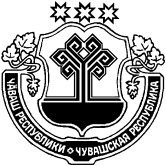 ЧĂВАШ  РЕСПУБЛИКИКРАСНОАРМЕЙСКИ РАЙОНẺЧУВАШСКАЯ РЕСПУБЛИКАКРАСНОАРМЕЙСКИЙ РАЙОН       УПИ САЛИ ПОСЕЛЕНИЙĚНДЕПУТАТСЕН ПУХĂВĚ ЙЫШĂНУ2019.04.15      С – 39/4  №Упи салиСОБРАНИЕ ДЕПУТАТОВ УБЕЕВСКОГО СЕЛЬСКОГО ПОСЕЛЕНИЯРЕШЕНИЕ15.04.2019     №  С –39/4с. УбеевоО внесении изменений в решение Собрания депутатов Убеевского сельского поселения Красноармейского района от 14 декабря 2018 года № С-36/1 «О бюджете Убеевского сельского поселения Красноармейского района Чувашской Республики на 2019 год и на плановый период 2020 и 2021 годов»Приложение 1
                                          к решению Собрания депутатов Убеевского сельского поселения Красноармейского района Чувашской Республики "О бюджете Убеевского сельского поселения Красноармейского района Чувашской Республики на 2019 год и на плановый период 2020 и 2021 годов"ПереченьПереченьПереченьПеречень главных администраторов доходов бюджета Убеевского сельского поселения Красноармейского района Чувашской Республики главных администраторов доходов бюджета Убеевского сельского поселения Красноармейского района Чувашской Республики главных администраторов доходов бюджета Убеевского сельского поселения Красноармейского района Чувашской Республики главных администраторов доходов бюджета Убеевского сельского поселения Красноармейского района Чувашской РеспубликиКод бюджетной классификации Российской ФедерацииКод бюджетной классификации Российской ФедерацииКод бюджетной классификации Российской ФедерацииНаименование кодов бюджетной классификации Российской Федерацииглавного администратора доходовдоходов бюджета Убеевского сельского поселения Красноармейского района Чувашской Республикидоходов бюджета Убеевского сельского поселения Красноармейского района Чувашской РеспубликиНаименование кодов бюджетной классификации Российской Федерации12239931 08 04020 01 1000 1101 08 04020 01 1000 110Государственная пошлина за совершение нотариальных действий должностными лицами органов местного самоуправления, уполномоченными в соответствии с законодательными актами Российской Федерации на совершение нотариальных действий9931 11 01050 10 0000 1201 11 01050 10 0000 120Доходы в виде прибыли, приходящейся на доли в уставных (складочных) капиталах хозяйственных товариществ и обществ, или дивидендов по акциям, принадлежащим сельским поселениям9931 11 05025 10 0000 1201 11 05025 10 0000 120Доходы, получаемые в виде арендной платы, а также средства от продажи права на заключение договоров аренды за земли, находящиеся в собственности сельских  поселений (за исключением земельных участков муниципальных бюджетных и автономных учреждений)9931 11 05035 10 0000 1201 11 05035 10 0000 120Доходы от сдачи в аренду имущества, находящегося в оперативном управлении органов управления сельских поселений и созданных ими учреждений (за исключением имущества муниципальных бюджетных и автономных учреждений)9931 11 05325 10 0000 1201 11 05325 10 0000 120Плата по соглашениям об установлении сервитута, заключенным органами местного самоуправления сельских поселений, государственными или муниципальными предприятиями либо государственными или муниципальными учреждениями в отношении земельных участков, находящихся в собственности сельских поселений9931 11 07015 10 0000 1201 11 07015 10 0000 120Доходы от перечисления части прибыли, остающейся после уплаты налогов и иных обязательных платежей муниципальных унитарных предприятий, созданных сельских  поселениями9931 11 08050 10 0000 1201 11 08050 10 0000 120Средства, получаемые от передачи имущества, находящегося в собственности сельских поселений (за исключением имущества муниципальных бюджетных и автономных учреждений, а также имущества муниципальных унитарных предприятий, в том числе казенных), в залог, в доверительное управление9931 11 09045 10 0000 1201 11 09045 10 0000 120Прочие поступления от использования имущества, находящегося в собственности сельских поселений (за исключением имущества муниципальных бюджетных и автономных учреждений, а также имущества муниципальных унитарных предприятий, в том числе казенных)9931 13 01995 10 0000 1301 13 01995 10 0000 130Прочие доходы от оказания платных услуг (работ) получателями средств бюджетов сельских поселений9931 13 02065 10 0000 130 1 13 02065 10 0000 130 Доходы, поступающие в порядке возмещения расходов, понесенных в связи с эксплуатацией имущества сельских поселений9931 13 02995 10 0000 1301 13 02995 10 0000 130Прочие доходы от компенсации затрат бюджетов сельских поселений9931 14 01050 10 0000 4101 14 01050 10 0000 410Доходы от продажи квартир, находящихся в собственности сельских поселений9931 14 02052 10 0000 4101 14 02052 10 0000 410Доходы от реализации имущества, находящегося в оперативном управлении учреждений, находящихся в ведении органов управления сельских  поселений (за исключением имущества муниципальных бюджетных и автономных учреждений), в части реализации основных средств по указанному имуществу9931 14 02052 10 0000 4401 14 02052 10 0000 440Доходы от реализации имущества, находящегося в оперативном управлении учреждений, находящихся в ведении органов управления сельских поселений (за исключением имущества муниципальных бюджетных и автономных учреждений), в части реализации материальных запасов по указанному имуществу9931 14 02053 10 0000 4101 14 02053 10 0000 410Доходы от реализации иного имущества, находящегося в собственности сельских поселений (за исключением имущества муниципальных бюджетных и автономных учреждений, а также имущества муниципальных унитарных предприятий, в том числе казенных), в части реализации основных средств по указанному имуществу9931 14 02053 10 0000 4401 14 02053 10 0000 440Доходы от реализации иного имущества, находящегося в собственности сельских поселений (за исключением имущества муниципальных бюджетных и автономных учреждений, а также имущества муниципальных унитарных предприятий, в том числе казенных), в части реализации материальных запасов по указанному имуществу9931 14 04050 10 0000 4201 14 04050 10 0000 420Доходы от продажи нематериальных активов, находящихся в собственности сельских  поселений9931 14 06025 10 0000 4301 14 06025 10 0000 430Доходы от продажи земельных участков, находящихся в собственности сельских  поселений (за исключением земельных участков муниципальных бюджетных и автономных учреждений)9931 15 02050 10 0000 1401 15 02050 10 0000 140Платежи, взимаемые органами местного самоуправления (организациями) сельских поселений за выполнение определенных функций9931 16 18050 10 0000 1401 16 18050 10 0000 140Денежные взыскания (штрафы) за нарушение бюджетного законодательства (в части бюджетов сельских  поселений)9931 16 32000 10 0000 1401 16 32000 10 0000 140Денежные взыскания, налагаемые в возмещение ущерба, причиненного в результате незаконного или нецелевого использования бюджетных средств (в части бюджетов сельских поселений)9931 16 33050  10 0000 1401 16 33050  10 0000 140Денежные взыскания (штрафы) за нарушение законодательства Российской Федерации о контрактной системе в сфере закупок товаров, работ, услуг для обеспечения государственных и муниципальных нужд для нужд сельских поселений9931 16 37040  10 0000 1401 16 37040  10 0000 140Поступления сумм в возмещение вреда, причиняемого автомобильным дорогам местного значения транспортными средствами, осуществляющими перевозки тяжеловесных и (или) крупногабаритных грузов, зачисляемые в бюджеты сельских поселений9931 16 90050  10 0000 1401 16 90050  10 0000 140Прочие поступления от денежных взысканий (штрафов) и иных сумм в возмещение ущерба, зачисляемые в бюджеты сельских  поселений9931 17 01050 10 0000 1801 17 01050 10 0000 180Невыясненные поступления, зачисляемые в бюджеты сельских  поселений9931 17 02020 10 0000 1801 17 02020 10 0000 180Возмещение потерь сельскохозяйственного производства, связанных с изъятием сельскохозяйственных угодий, расположенных на территориях сельских поселений (по обязательствам, возникшим до 1 января 2008 года)9931 17 05050 10 0000 1801 17 05050 10 0000 180Прочие неналоговые доходы бюджетов сельских поселений9932 02 15001 10 0000 1502 02 15001 10 0000 150Дотации бюджетам сельских поселений на выравнивание бюджетной обеспеченности9932 02 15002 10 0000 1502 02 15002 10 0000 150Дотации бюджетам сельских поселений на поддержку мер по обеспечению сбалансированности бюджетов9932 02 19999 10 0000 1502 02 19999 10 0000 150Прочие дотации бюджетам сельских поселений 9932 02 20051 10 0000 1502 02 20051 10 0000 150Субсидии бюджетам сельских поселений на реализацию федеральных целевых программ9932 02 20077 10 0000 1502 02 20077 10 0000 150Субсидии бюджетам сельских поселений на софинансирование капитальных вложений в объекты муниципальной собственности9932 02 20216 10 0000 1502 02 20216 10 0000 150Субсидии бюджетам сельских поселений на осуществление дорожной деятельности в отношении автомобильных дорог общего пользования, а также капитального ремонта и ремонта дворовых территорий многоквартирных домов, проездов к дворовым территориям многоквартирных домов населенных пунктов9932 02 29999 10 0000 1502 02 29999 10 0000 150 Прочие субсидии бюджетам сельских поселений9932 02 30024 10 0000 1502 02 30024 10 0000 150Субвенции бюджетам сельских поселений на выполнение передаваемых полномочий субъектов Российской Федерации9932 02 35082 10 0000 1502 02 35082 10 0000 150Субвенции бюджетам сельских поселений на предоставление жилых помещений детям-сиротам и детям, оставшимся без попечения родителей, лицам из их числа по договорам найма специализированных жилых помещений9932 02 35118 10 0000 1502 02 35118 10 0000 150Субвенции бюджетам сельских поселений на осуществление первичного воинского учета на территориях, где отсутствуют военные комиссариаты9932 02 39999 10 0000 1502 02 39999 10 0000 150Прочие субвенции бюджетам сельских поселений9932 02 49999 10 0000 1502 02 49999 10 0000 150Прочие межбюджетные трансферты, передаваемые бюджетам сельских поселений9932 02 90054 10 0000 1502 02 90054 10 0000 150Прочие безвозмездные поступления в бюджеты сельских поселений от бюджетов муниципальных районов9932 07 05010 10 0000 1502 07 05010 10 0000 150Безвозмездные поступления от физических и юридических лиц на финансовое обеспечение дорожной деятельности, в том числе добровольных пожертвований, в отношении автомобильных дорог общего пользования местного значения сельских поселений9932 07 05020 10 0000 1502 07 05020 10 0000 150Поступления от денежных пожертвований, предоставляемых физическими лицами получателям средств бюджетов сельских поселений9932 07 05030 10 0000 1502 07 05030 10 0000 150Прочие безвозмездные поступления в бюджеты сельских поселений9932 18 60010 10 0000 1502 18 60010 10 0000 150Доходы бюджетов сельских поселений от возврата остатков субсидий, субвенций и иных межбюджетных трансфертов, имеющих целевое назначение, прошлых лет из бюджетов муниципальных районов993 2 19 60010 10 0000 150 2 19 60010 10 0000 150Возврат прочих остатков субсидий, субвенций и иных межбюджетных трансфертов, имеющих целевое назначение, прошлых лет из бюджетов сельских поселенийПриложение 2Приложение 2к  решению Собрания депутатов Убеевского сельского поселения Красноармейского района Чувашской Республики "О внесении изменений в решение Собрания депутатов Убеевского сельского поселения Красноармейского района "О бюджете Убеевского сельского поселения Красноармейского района Чувашской Республики на 2019 год и на плановый период 2020 и 2021 годов"к  решению Собрания депутатов Убеевского сельского поселения Красноармейского района Чувашской Республики "О внесении изменений в решение Собрания депутатов Убеевского сельского поселения Красноармейского района "О бюджете Убеевского сельского поселения Красноармейского района Чувашской Республики на 2019 год и на плановый период 2020 и 2021 годов"Приложение 3Приложение 3к решению Собрания депутатов Убеевского сельского поселения Красноармейского района Чувашской Республики "О бюджете Убеевского сельского поселения Красноармейского района Чувашской Республики на 2019 год и на плановый период 2020 и 2021 годов"к решению Собрания депутатов Убеевского сельского поселения Красноармейского района Чувашской Республики "О бюджете Убеевского сельского поселения Красноармейского района Чувашской Республики на 2019 год и на плановый период 2020 и 2021 годов"Прогнозируемые объемы поступлений доходов в бюджет Убеевского сельского поселения Красноармейского района Чувашской Республики на 2019 годПрогнозируемые объемы поступлений доходов в бюджет Убеевского сельского поселения Красноармейского района Чувашской Республики на 2019 годПрогнозируемые объемы поступлений доходов в бюджет Убеевского сельского поселения Красноармейского района Чувашской Республики на 2019 годПрогнозируемые объемы поступлений доходов в бюджет Убеевского сельского поселения Красноармейского района Чувашской Республики на 2019 годЕдиница измерения: руб.Единица измерения: руб.Единица измерения: руб.Единица измерения: руб.Наименование показателяНаименование показателяКод бюджетной 
классификацииКод бюджетной 
классификацииСумма      НАЛОГОВЫЕ И НЕНАЛОГОВЫЕ ДОХОДЫ      НАЛОГОВЫЕ И НЕНАЛОГОВЫЕ ДОХОДЫ00010000000000000000000100000000000000001 144 810,00          НАЛОГИ НА ПРИБЫЛЬ, ДОХОДЫ          НАЛОГИ НА ПРИБЫЛЬ, ДОХОДЫ000101000000000000000001010000000000000047 310,00            Налог на доходы физических лиц            Налог на доходы физических лиц000101020000000000000001010200000000000047 310,00              Налог на доходы физических лиц с доходов, источником которых является налоговый агент, за исключением доходов, в отношении которых исчисление и уплата налога осуществляются в соответствии со статьями 227, 2271 и 228 Налогового кодекса Российской Федерации              Налог на доходы физических лиц с доходов, источником которых является налоговый агент, за исключением доходов, в отношении которых исчисление и уплата налога осуществляются в соответствии со статьями 227, 2271 и 228 Налогового кодекса Российской Федерации182101020100100001101821010201001000011047 100,00              Налог на доходы физических лиц с доходов, полученных физическими лицами в соответствии со статьей 228 Налогового кодекса Российской Федерации              Налог на доходы физических лиц с доходов, полученных физическими лицами в соответствии со статьей 228 Налогового кодекса Российской Федерации1821010203001000011018210102030010000110210,00        НАЛОГИ НА ТОВАРЫ (РАБОТЫ, УСЛУГИ), РЕАЛИЗУЕМЫЕ НА ТЕРРИТОРИИ РОССИЙСКОЙ ФЕДЕРАЦИИ        НАЛОГИ НА ТОВАРЫ (РАБОТЫ, УСЛУГИ), РЕАЛИЗУЕМЫЕ НА ТЕРРИТОРИИ РОССИЙСКОЙ ФЕДЕРАЦИИ0001030000000000000000010300000000000000447 300,00              Доходы от уплаты акцизов на дизельное топливо, подлежащие распределению между бюджетами субъектов Российской Федерации и местными бюджетами с учетом установленных дифференцированных нормативов отчислений в местные бюджеты (по нормативам, установленным Федеральным законом о федеральном бюджете в целях формирования дорожных фондов субъектов Российской Федерации)              Доходы от уплаты акцизов на дизельное топливо, подлежащие распределению между бюджетами субъектов Российской Федерации и местными бюджетами с учетом установленных дифференцированных нормативов отчислений в местные бюджеты (по нормативам, установленным Федеральным законом о федеральном бюджете в целях формирования дорожных фондов субъектов Российской Федерации)1001030223101000011010010302231010000110166 400,00          Доходы от уплаты акцизов на моторные масла для дизельных и (или) карбюраторных (инжекторных) двигателей, подлежащие распределению между бюджетами субъектов Российской Федерации и местными бюджетами с учетом установленных дифференцированных нормативов отчислений в местные бюджеты (по нормативам, установленным Федеральным законом о федеральном бюджете в целях формирования дорожных фондов субъектов Российской Федерации)          Доходы от уплаты акцизов на моторные масла для дизельных и (или) карбюраторных (инжекторных) двигателей, подлежащие распределению между бюджетами субъектов Российской Федерации и местными бюджетами с учетом установленных дифференцированных нормативов отчислений в местные бюджеты (по нормативам, установленным Федеральным законом о федеральном бюджете в целях формирования дорожных фондов субъектов Российской Федерации)10010302241010000110100103022410100001102 800,00           Доходы от уплаты акцизов на автомобильный бензин, подлежащие распределению между бюджетами субъектов Российской Федерации и местными бюджетами с учетом установленных дифференцированных нормативов отчислений в местные бюджеты (по нормативам, установленным Федеральным законом о федеральном бюджете в целях формирования дорожных фондов субъектов Российской Федерации)           Доходы от уплаты акцизов на автомобильный бензин, подлежащие распределению между бюджетами субъектов Российской Федерации и местными бюджетами с учетом установленных дифференцированных нормативов отчислений в местные бюджеты (по нормативам, установленным Федеральным законом о федеральном бюджете в целях формирования дорожных фондов субъектов Российской Федерации)1001030225101000011010010302251010000110278 100,00        НАЛОГИ НА СОВОКУПНЫЙ ДОХОД        НАЛОГИ НА СОВОКУПНЫЙ ДОХОД000105000000000000000001050000000000000011 700,00            Единый сельскохозяйственный налог            Единый сельскохозяйственный налог000105030000000000000001050300000000000011 700,00              Единый сельскохозяйственный налог              Единый сельскохозяйственный налог182105030100100001101821050301001000011011 700,00        НАЛОГИ НА ИМУЩЕСТВО        НАЛОГИ НА ИМУЩЕСТВО0001060000000000000000010600000000000000461 200,00            Налог на имущество физических лиц            Налог на имущество физических лиц000106010000000000000001060100000000000053 100,00              Налог на имущество физических лиц, взимаемый по ставкам, применяемым к объектам налогообложения, расположенным в границах поселений              Налог на имущество физических лиц, взимаемый по ставкам, применяемым к объектам налогообложения, расположенным в границах поселений182106010301000001101821060103010000011053 100,00            Земельный налог            Земельный налог0001060600000000000000010606000000000000408 100,00              Земельный налог с организаций, обладающих земельным участком, расположенным в границах сельских  поселений              Земельный налог с организаций, обладающих земельным участком, расположенным в границах сельских  поселений182106060331000001101821060603310000011014 700,00              Земельный налог с физических лиц, обладающих земельным участком, расположенным в границах сельских поселений              Земельный налог с физических лиц, обладающих земельным участком, расположенным в границах сельских поселений1821060604310000011018210606043100000110393 400,00        ГОСУДАРСТВЕННАЯ ПОШЛИНА        ГОСУДАРСТВЕННАЯ ПОШЛИНА00010800000000000000000108000000000000008 600,00              Государственная пошлина за совершение нотариальных действий должностными лицами органов местного самоуправления, уполномоченными в соответствии с законодательными актами Российской Федерации на совершение нотариальных действий              Государственная пошлина за совершение нотариальных действий должностными лицами органов местного самоуправления, уполномоченными в соответствии с законодательными актами Российской Федерации на совершение нотариальных действий99310804020010000110993108040200100001108 600,00        ДОХОДЫ ОТ ИСПОЛЬЗОВАНИЯ ИМУЩЕСТВА, НАХОДЯЩЕГОСЯ В ГОСУДАРСТВЕННОЙ И МУНИЦИПАЛЬНОЙ СОБСТВЕННОСТИ        ДОХОДЫ ОТ ИСПОЛЬЗОВАНИЯ ИМУЩЕСТВА, НАХОДЯЩЕГОСЯ В ГОСУДАРСТВЕННОЙ И МУНИЦИПАЛЬНОЙ СОБСТВЕННОСТИ0001110000000000000000011100000000000000168 700,00            Доходы, получаемые в виде арендной либо иной платы за передачу в возмездное пользование государственного и муниципального имущества (за исключением имущества бюджетных и автономных учреждений, а также имущества государственных и муниципальных унитарных предприятий, в том числе казенных)            Доходы, получаемые в виде арендной либо иной платы за передачу в возмездное пользование государственного и муниципального имущества (за исключением имущества бюджетных и автономных учреждений, а также имущества государственных и муниципальных унитарных предприятий, в том числе казенных)0001110500000000000000011105000000000000168 700,00              Доходы, получаемые в виде арендной платы, а также средства от продажи права на заключение договоров аренды за земли, находящиеся в собственности сельских поселений (за исключением земельных участков муниципальных бюджетных и автономных учреждений)              Доходы, получаемые в виде арендной платы, а также средства от продажи права на заключение договоров аренды за земли, находящиеся в собственности сельских поселений (за исключением земельных участков муниципальных бюджетных и автономных учреждений)9931110502510000012099311105025100000120156 300,00              Доходы от сдачи в аренду имущества, находящегося в оперативном управлении органов управления сельских поселений и созданных ими учреждений (за исключением имущества муниципальных бюджетных и автономных учреждений)              Доходы от сдачи в аренду имущества, находящегося в оперативном управлении органов управления сельских поселений и созданных ими учреждений (за исключением имущества муниципальных бюджетных и автономных учреждений)993111050351000001209931110503510000012012 400,00      БЕЗВОЗМЕЗДНЫЕ ПОСТУПЛЕНИЯ      БЕЗВОЗМЕЗДНЫЕ ПОСТУПЛЕНИЯ00020000000000000000000200000000000000003 569 870,00        БЕЗВОЗМЕЗДНЫЕ ПОСТУПЛЕНИЯ ОТ ДРУГИХ БЮДЖЕТОВ БЮДЖЕТНОЙ СИСТЕМЫ РОССИЙСКОЙ ФЕДЕРАЦИИ        БЕЗВОЗМЕЗДНЫЕ ПОСТУПЛЕНИЯ ОТ ДРУГИХ БЮДЖЕТОВ БЮДЖЕТНОЙ СИСТЕМЫ РОССИЙСКОЙ ФЕДЕРАЦИИ00020200000000000000000202000000000000003 508 870,00          Дотации бюджетам бюджетной системы Российской Федерации          Дотации бюджетам бюджетной системы Российской Федерации00020210000000000000000202100000000000001 877 500,00              Дотации бюджетам сельских поселений на выравнивание бюджетной обеспеченности              Дотации бюджетам сельских поселений на выравнивание бюджетной обеспеченности99320215001100000150993202150011000001501 711 300,00              Дотации бюджетам сельских поселений на поддержку мер по обеспечению сбалансированности бюджетов              Дотации бюджетам сельских поселений на поддержку мер по обеспечению сбалансированности бюджетов9932021500210000015099320215002100000150166 200,00          Субсидии бюджетам бюджетной системы Российской Федерации (межбюджетные субсидии)          Субсидии бюджетам бюджетной системы Российской Федерации (межбюджетные субсидии)00020220000000000000000202200000000000001 237 300,00          Субсидии бюджетам сельских поселений на осуществление дорожной деятельности в отношении автомобильных дорог общего пользования, а также капитального ремонта и ремонта дворовых территорий многоквартирных домов, проездов к дворовым территориям многоквартирных домов населенных пунктов          Субсидии бюджетам сельских поселений на осуществление дорожной деятельности в отношении автомобильных дорог общего пользования, а также капитального ремонта и ремонта дворовых территорий многоквартирных домов, проездов к дворовым территориям многоквартирных домов населенных пунктов99320220216100000150993202202161000001501 018 000,00              Прочие субсидии бюджетам сельских поселений  гр. R67 прочие 1403 - 182,9;)               Прочие субсидии бюджетам сельских поселений  гр. R67 прочие 1403 - 182,9;) 9932022999910000015099320229999100000150219 300,00          Субвенции бюджетам бюджетной системы Российской Федерации          Субвенции бюджетам бюджетной системы Российской Федерации000202300000000000000002023000000000000089 970,00              Субвенции бюджетам сельских поселений на осуществление первичного воинского учета на территориях, где отсутствуют военные комиссариаты              Субвенции бюджетам сельских поселений на осуществление первичного воинского учета на территориях, где отсутствуют военные комиссариаты993202351181000001509932023511810000015089 970,00          Прочие безвозмездные поступления от других бюджетов бюджетной системы          Прочие безвозмездные поступления от других бюджетов бюджетной системы0002029000000000000000020290000000000000304 100,00        Прочие безвозмездные поступления в бюджеты сельских поселений от бюджетов муниципальных районов (Т на культ - 74,1;)        Прочие безвозмездные поступления в бюджеты сельских поселений от бюджетов муниципальных районов (Т на культ - 74,1;)9932029005410000015099320290054100000150304 100,00       Прочие безвозмездные поступления       Прочие безвозмездные поступления000207000000000000000002070000000000000061 000,00        Поступления от денежных пожертвований, предоставляемых физическими лицами получателям средств бюджетов сельских поселений        Поступления от денежных пожертвований, предоставляемых физическими лицами получателям средств бюджетов сельских поселений993207050201000001509932070502010000015061 000,00ИТОГО ДОХОДОВИТОГО ДОХОДОВИТОГО ДОХОДОВИТОГО ДОХОДОВ4 714 680,00Приложение 3Приложение 3к  решению Собрания депутатов Убеевского сельского поселения Красноармейского района Чувашской Республики "О внесении изменений в решение Собрания депутатов Убеевского сельского поселения Красноармейского района "О бюджете Убеевского сельского поселения Красноармейского района Чувашской Республики на 2019 год и на плановый период 2020 и 2021 годов"к  решению Собрания депутатов Убеевского сельского поселения Красноармейского района Чувашской Республики "О внесении изменений в решение Собрания депутатов Убеевского сельского поселения Красноармейского района "О бюджете Убеевского сельского поселения Красноармейского района Чувашской Республики на 2019 год и на плановый период 2020 и 2021 годов"Приложение 4Приложение 4к решению Собрания депутатов Убеевского сельского поселения Красноармейского района Чувашской Республики "О бюджете Убеевского сельского поселения Красноармейского района Чувашской Республики на 2018 год и на плановый период 2019 и 2020 годов"к решению Собрания депутатов Убеевского сельского поселения Красноармейского района Чувашской Республики "О бюджете Убеевского сельского поселения Красноармейского района Чувашской Республики на 2018 год и на плановый период 2019 и 2020 годов"Прогнозируемые объемы поступлений доходов в бюджет Убеевского сельского поселения Красноармейского района Чувашской Республики на 2020 и 2021 годПрогнозируемые объемы поступлений доходов в бюджет Убеевского сельского поселения Красноармейского района Чувашской Республики на 2020 и 2021 годПрогнозируемые объемы поступлений доходов в бюджет Убеевского сельского поселения Красноармейского района Чувашской Республики на 2020 и 2021 годПрогнозируемые объемы поступлений доходов в бюджет Убеевского сельского поселения Красноармейского района Чувашской Республики на 2020 и 2021 годЕдиница измерения: руб.Единица измерения: руб.Единица измерения: руб.Наименование показателяКод бюджетной 
классификацииСумма на 2020 годСумма на 2021 год      НАЛОГОВЫЕ И НЕНАЛОГОВЫЕ ДОХОДЫ000100000000000000001 112 960,001 112 960,00          НАЛОГИ НА ПРИБЫЛЬ, ДОХОДЫ0001010000000000000048 960,0048 960,00            Налог на доходы физических лиц0001010200000000000048 960,0048 960,00              Налог на доходы физических лиц с доходов, источником которых является налоговый агент, за исключением доходов, в отношении которых исчисление и уплата налога осуществляются в соответствии со статьями 227, 2271 и 228 Налогового кодекса Российской Федерации1821010201001000011048 700,0048 700,00              Налог на доходы физических лиц с доходов, полученных физическими лицами в соответствии со статьей 228 Налогового кодекса Российской Федерации18210102030010000110260,00260,00        НАЛОГИ НА ТОВАРЫ (РАБОТЫ, УСЛУГИ), РЕАЛИЗУЕМЫЕ НА ТЕРРИТОРИИ РОССИЙСКОЙ ФЕДЕРАЦИИ00010300000000000000408 900,00408 900,00              Доходы от уплаты акцизов на дизельное топливо, подлежащие распределению между бюджетами субъектов Российской Федерации и местными бюджетами с учетом установленных дифференцированных нормативов отчислений в местные бюджеты (по нормативам, установленным Федеральным законом о федеральном бюджете в целях формирования дорожных фондов субъектов Российской Федерации)10010302231010000110147 200,00147 200,00          Доходы от уплаты акцизов на моторные масла для дизельных и (или) карбюраторных (инжекторных) двигателей, подлежащие распределению между бюджетами субъектов Российской Федерации и местными бюджетами с учетом установленных дифференцированных нормативов отчислений в местные бюджеты (по нормативам, установленным Федеральным законом о федеральном бюджете в целях формирования дорожных фондов субъектов Российской Федерации)100103022410100001102 800,002 800,00           Доходы от уплаты акцизов на автомобильный бензин, подлежащие распределению между бюджетами субъектов Российской Федерации и местными бюджетами с учетом установленных дифференцированных нормативов отчислений в местные бюджеты (по нормативам, установленным Федеральным законом о федеральном бюджете в целях формирования дорожных фондов субъектов Российской Федерации)10010302251010000110258 900,00258 900,00        НАЛОГИ НА СОВОКУПНЫЙ ДОХОД0001050000000000000012 000,0012 000,00            Единый сельскохозяйственный налог0001050300000000000012 000,0012 000,00              Единый сельскохозяйственный налог1821050301001000011012 000,0012 000,00        НАЛОГИ НА ИМУЩЕСТВО00010600000000000000465 800,00465 800,00            Налог на имущество физических лиц0001060100000000000053 600,0053 600,00              Налог на имущество физических лиц, взимаемый по ставкам, применяемым к объектам налогообложения, расположенным в границах поселений1821060103010000011053 600,0053 600,00            Земельный налог00010606000000000000412 200,00412 200,00              Земельный налог с организаций, обладающих земельным участком, расположенным в границах сельских  поселений1821060603310000011014 800,0014 800,00              Земельный налог с физических лиц, обладающих земельным участком, расположенным в границах сельских поселений18210606043100000110397 400,00397 400,00        ГОСУДАРСТВЕННАЯ ПОШЛИНА000108000000000000008 600,008 600,00              Государственная пошлина за совершение нотариальных действий должностными лицами органов местного самоуправления, уполномоченными в соответствии с законодательными актами Российской Федерации на совершение нотариальных действий993108040200100001108 600,008 600,00        ДОХОДЫ ОТ ИСПОЛЬЗОВАНИЯ ИМУЩЕСТВА, НАХОДЯЩЕГОСЯ В ГОСУДАРСТВЕННОЙ И МУНИЦИПАЛЬНОЙ СОБСТВЕННОСТИ00011100000000000000168 700,00168 700,00            Доходы, получаемые в виде арендной либо иной платы за передачу в возмездное пользование государственного и муниципального имущества (за исключением имущества бюджетных и автономных учреждений, а также имущества государственных и муниципальных унитарных предприятий, в том числе казенных)00011105000000000000168 700,00168 700,00              Доходы, получаемые в виде арендной платы, а также средства от продажи права на заключение договоров аренды за земли, находящиеся в собственности сельских поселений (за исключением земельных участков муниципальных бюджетных и автономных учреждений)99311105025100000120156 300,00156 300,00              Доходы от сдачи в аренду имущества, находящегося в оперативном управлении органов управления сельских поселений и созданных ими учреждений (за исключением имущества муниципальных бюджетных и автономных учреждений)9931110503510000012012 400,0012 400,00      БЕЗВОЗМЕЗДНЫЕ ПОСТУПЛЕНИЯ000200000000000000002 749 190,002 747 540,00        БЕЗВОЗМЕЗДНЫЕ ПОСТУПЛЕНИЯ ОТ ДРУГИХ БЮДЖЕТОВ БЮДЖЕТНОЙ СИСТЕМЫ РОССИЙСКОЙ ФЕДЕРАЦИИ000202000000000000002 749 190,002 747 540,00          Дотации бюджетам бюджетной системы Российской Федерации000202100000000000001 876 920,001 876 970,00              Дотации бюджетам сельских поселений на выравнивание бюджетной обеспеченности993202150011000001501 640 420,001 637 770,00              Дотации бюджетам сельских поселений на поддержку мер по обеспечению сбалансированности бюджетов99320215002100000150236 500,00239 200,00          Субсидии бюджетам бюджетной системы Российской Федерации (межбюджетные субсидии)00020220000000000000700 800,00699 100,00              Прочие субсидии бюджетам сельских поселений99320229999100000150700 800,00699 100,00          Субвенции бюджетам бюджетной системы Российской Федерации0002023000000000000088 970,0088 970,00              Субвенции бюджетам сельских поселений на осуществление первичного воинского учета на территориях, где отсутствуют военные комиссариаты9932023511810000015088 970,0088 970,00          Прочие безвозмездные поступления от других бюджетов бюджетной системы0002029000000000000082 500,0082 500,00        Прочие безвозмездные поступления в бюджеты сельских поселений от бюджетов муниципальных районов9932029005410000015082 500,0082 500,00ИТОГО ДОХОДОВИТОГО ДОХОДОВ3 862 150,003 860 500,00 Приложение 4  Приложение 4  Приложение 4  Приложение 4 ############################################################################################################################################################################ Приложение 5  Приложение 5  Приложение 5  Приложение 5  к решению Собрания депутатов Убеевского сельского поселения Красноармейского района Чувашской Республики "О бюджете Убеевского сельского поселения Красноармейского района Чувашской Республики на 2019 год и на плановый период 2020 и 2021 годов "  к решению Собрания депутатов Убеевского сельского поселения Красноармейского района Чувашской Республики "О бюджете Убеевского сельского поселения Красноармейского района Чувашской Республики на 2019 год и на плановый период 2020 и 2021 годов "  к решению Собрания депутатов Убеевского сельского поселения Красноармейского района Чувашской Республики "О бюджете Убеевского сельского поселения Красноармейского района Чувашской Республики на 2019 год и на плановый период 2020 и 2021 годов "  к решению Собрания депутатов Убеевского сельского поселения Красноармейского района Чувашской Республики "О бюджете Убеевского сельского поселения Красноармейского района Чувашской Республики на 2019 год и на плановый период 2020 и 2021 годов " Распределение бюджетных ассигнований по разделам, подразделам, целевым статьям (муниципальным программам Убеевского сельского поселения Красноармейского района Чувашской Республики и непрограммным направлениям деятельности) и группам (группам и подгруппам) видов расходов классификации расходов бюджета Убеевского сельского поселения Красноармейского района Чувашской Республики на 2019 годРаспределение бюджетных ассигнований по разделам, подразделам, целевым статьям (муниципальным программам Убеевского сельского поселения Красноармейского района Чувашской Республики и непрограммным направлениям деятельности) и группам (группам и подгруппам) видов расходов классификации расходов бюджета Убеевского сельского поселения Красноармейского района Чувашской Республики на 2019 годРаспределение бюджетных ассигнований по разделам, подразделам, целевым статьям (муниципальным программам Убеевского сельского поселения Красноармейского района Чувашской Республики и непрограммным направлениям деятельности) и группам (группам и подгруппам) видов расходов классификации расходов бюджета Убеевского сельского поселения Красноармейского района Чувашской Республики на 2019 годРаспределение бюджетных ассигнований по разделам, подразделам, целевым статьям (муниципальным программам Убеевского сельского поселения Красноармейского района Чувашской Республики и непрограммным направлениям деятельности) и группам (группам и подгруппам) видов расходов классификации расходов бюджета Убеевского сельского поселения Красноармейского района Чувашской Республики на 2019 годРаспределение бюджетных ассигнований по разделам, подразделам, целевым статьям (муниципальным программам Убеевского сельского поселения Красноармейского района Чувашской Республики и непрограммным направлениям деятельности) и группам (группам и подгруппам) видов расходов классификации расходов бюджета Убеевского сельского поселения Красноармейского района Чувашской Республики на 2019 годРаспределение бюджетных ассигнований по разделам, подразделам, целевым статьям (муниципальным программам Убеевского сельского поселения Красноармейского района Чувашской Республики и непрограммным направлениям деятельности) и группам (группам и подгруппам) видов расходов классификации расходов бюджета Убеевского сельского поселения Красноармейского района Чувашской Республики на 2019 год(рублей)(рублей)(рублей)(рублей)(рублей)(рублей)НаименованиеРазделПодразделЦелевая статья (муниципальные программы)Группа (группа и подгруппа) вида расходовСумма (увеличение, уменьшение(-))НаименованиеРазделПодразделЦелевая статья (муниципальные программы)Группа (группа и подгруппа) вида расходовСумма (увеличение, уменьшение(-))123456Всего1 000 090,60Общегосударственные вопросы0174 109,00Функционирование Правительства Российской Федерации, высших исполнительных органов государственной власти субъектов Российской Федерации, местных администраций010474 109,00Муниципальная программа "Развитие потенциала муниципального управления"0104Ч50000000074 109,00Обеспечение реализации муниципальной программы  "Развитие потенциала муниципального управления"0104Ч5Э000000074 109,00Основное мероприятие "Общепрограммные расходы"0104Ч5Э010000074 109,00Обеспечение функций муниципальных органов0104Ч5Э010020074 109,00Расходы на выплаты персоналу в целях обеспечения выполнения функций государственными (муниципальными) органами, казенными учреждениями, органами управления государственными внебюджетными фондами0104Ч5Э010020010074 109,00Расходы на выплаты персоналу государственных (муниципальных) органов0104Ч5Э010020012074 109,00Национальная оборона021 000,00Мобилизационная и вневойсковая подготовка02031 000,00Муниципальная программа "Управление общественными финансами и муниципальным долгом"0203Ч4000000001 000,00Подпрограмма "Совершенствование бюджетной политики и обеспечение сбалансированности бюджета" муниципальной программы "Управление общественными финансами и муниципальным долгом"0203Ч4100000001 000,00Основное мероприятие "Осуществление мер финансовой поддержки бюджетов муниципальных районов, городских округов и поселений, направленных на обеспечение их сбалансированности и повышение уровня бюджетной обеспеченности"0203Ч4104000001 000,00Осуществление первичного воинского учета на территориях, где отсутствуют военные комиссариаты, за счет субвенции, предоставляемой из федерального бюджета0203Ч4104511801 000,00Расходы на выплаты персоналу в целях обеспечения выполнения функций государственными (муниципальными) органами, казенными учреждениями, органами управления государственными внебюджетными фондами0203Ч4104511801001 000,00Расходы на выплаты персоналу государственных (муниципальных) органов0203Ч4104511801201 000,00Национальная безопасность и правоохранительная деятельность036 500,00Обеспечение пожарной безопасности03106 500,00Муниципальная программа  "Повышение безопасности жизнедеятельности населения и территорий"0310Ц8000000006 500,00Подпрограмма "Защита населения и территорий от чрезвычайных ситуаций природного и техногенного характера, обеспечение пожарной безопасности и безопасности населения на водных объектах на территории"  муниципальной программы "Повышение безопасности жизнедеятельности населения и территорий"0310Ц8100000006 500,00Основное мероприятие "Обеспечение деятельности муниципальных учреждений, реализующих на территории  муниципальную политику в области пожарной безопасности"0310Ц810100000-10 000,00Обеспечение деятельности муниципальных учреждений, реализующих на территории Чувашской Республики государственную политику в области пожарной безопасности0310Ц810170020-10 000,00Закупка товаров, работ и услуг для обеспечения государственных (муниципальных) нужд0310Ц810170020200-5 000,00Иные закупки товаров, работ и услуг для обеспечения государственных (муниципальных) нужд0310Ц810170020240-5 000,00Иные бюджетные ассигнования0310Ц810170020800-5 000,00Уплата налогов, сборов и иных платежей0310Ц810170020850-5 000,00Основное мероприятие "Развитие гражданской обороны, повышение уровня готовности территориальной подсистемы Чувашской Республики единой государственной системы предупреждения и ликвидации чрезвычайных ситуаций к оперативному реагированию на чрезвычайные ситуации, пожары и происшествия на водных объектах"0310Ц81040000016 500,00Мероприятия по обеспечению пожарной безопасности муниципальных объектов0310Ц81047028016 500,00Закупка товаров, работ и услуг для обеспечения государственных (муниципальных) нужд0310Ц81047028020011 000,00Иные закупки товаров, работ и услуг для обеспечения государственных (муниципальных) нужд0310Ц81047028024011 000,00Иные бюджетные ассигнования0310Ц8104702808005 500,00Уплата налогов, сборов и иных платежей0310Ц8104702808505 500,00Национальная экономика04538 047,70Дорожное хозяйство (дорожные фонды)0409409 547,70Муниципальная программа "Развитие транспортной системы"0409Ч200000000409 547,70Подпрограмма "Безопасные и качественные автомобильные дороги" муниципальной программы "Развитие транспортной системы"0409Ч210000000409 547,70Основное мероприятие "Мероприятия, реализуемые с привлечением межбюджетных трансфертов бюджетам другого уровня"0409Ч210300000409 547,70Осуществление дорожной деятельности, кроме деятельности по строительству, в отношении автомобильных дорог местного значения в границах населенных пунктов поселения0409Ч210374190343 047,70Закупка товаров, работ и услуг для обеспечения государственных (муниципальных) нужд0409Ч210374190200343 047,70Иные закупки товаров, работ и услуг для обеспечения государственных (муниципальных) нужд0409Ч210374190240343 047,70Капитальный ремонт, ремонт и содержание автомобильных дорог общего пользования местного значения в границах населенных пунктов поселения0409Ч2103S419066 500,00Закупка товаров, работ и услуг для обеспечения государственных (муниципальных) нужд0409Ч2103S419020066 500,00Иные закупки товаров, работ и услуг для обеспечения государственных (муниципальных) нужд0409Ч2103S419024066 500,00Другие вопросы в области национальной экономики0412128 500,00Муниципальная программа "Развитие земельных и имущественных отношений"0412А400000000128 500,00Подпрограмма "Управление муниципальным имуществом" муниципальной программы "Развитие земельных и имущественных отношений"0412А41000000098 500,00Основное мероприятие "Создание условий для максимального вовлечения в хозяйственный оборот муниципального имущества, в том числе земельных участков"0412А41020000098 500,00Осуществление работ по актуализации государственной кадастровой оценки земель в целях налогообложения и вовлечения земельных участков в гражданско-правовой оборот0412А41027359039 000,00Закупка товаров, работ и услуг для обеспечения государственных (муниципальных) нужд0412А41027359020039 000,00Иные закупки товаров, работ и услуг для обеспечения государственных (муниципальных) нужд0412А41027359024039 000,00Обеспечение реализации полномочий по техническому учету, технической инвентаризации и определению кадастровой стоимости объектов недвижимости, а также мониторингу и обработке данных рынка недвижимости0412А41027612059 500,00Закупка товаров, работ и услуг для обеспечения государственных (муниципальных) нужд0412А41027612020059 500,00Иные закупки товаров, работ и услуг для обеспечения государственных (муниципальных) нужд0412А41027612024059 500,00Подпрограмма "Формирование эффективного муниципального сектора экономики "муниципальной программы "Развитие земельных и имущественных отношений"0412А42000000030 000,00Основное мероприятие "Эффективное управление муниципальным имуществом"0412А42020000030 000,00Вовлечение в хозяйственный оборот объектов казны Чувашской Республики на условиях приоритетности рыночных механизмов и прозрачности процедур передачи объектов в пользование0412А42027361030 000,00Закупка товаров, работ и услуг для обеспечения государственных (муниципальных) нужд0412А42027361020030 000,00Иные закупки товаров, работ и услуг для обеспечения государственных (муниципальных) нужд0412А42027361024030 000,00Жилищно-коммунальное хозяйство05490 267,90Благоустройство0503490 267,90Муниципальная  программа "Формирование современной городской среды на территории"0503А500000000185 367,90Подпрограмма "Благоустройство дворовых и общественых территорий" муниципальной программы "Формирование современной городской среды на территории"0503А510000000185 367,90Основное мероприятие "Содействие благоустройству населенных пунктов"0503А510200000185 367,90Реализация мероприятий по благоустройству территории0503А510277420180 000,00Закупка товаров, работ и услуг для обеспечения государственных (муниципальных) нужд0503А510277420200180 000,00Иные закупки товаров, работ и услуг для обеспечения государственных (муниципальных) нужд0503А510277420240180 000,00Приобретение и обустройство детских игровых, спортивных площадок и малых архитектурных форм0503А5102774505 367,90Иные бюджетные ассигнования0503А5102774508005 367,90Уплата налогов, сборов и иных платежей0503А5102774508505 367,90Муниципальная программа  "Развитие сельского хозяйства и регулирование рынка сельскохозяйственной продукции, сырья и продовольствия"0503Ц900000000304 900,00Подпрограмма "Устойчивое развитие сельских территорий" муниципальной программы "Развитие сельского хозяйства и регулирование рынка сельскохозяйственной продукции, сырья и продовольствия"0503Ц990000000304 900,00Основное мероприятие "Комплексное обустройство населенных пунктов, расположенных в сельской местности, объектами социальной и инженерной инфраструктуры, а также строительство и реконструкция автомобильных дорог"0503Ц990200000304 900,00Реализация проектов развития общественной инфраструктуры, основанных на местных инициативах0503Ц9902S6570304 900,00Закупка товаров, работ и услуг для обеспечения государственных (муниципальных) нужд0503Ц9902S6570200304 900,00Иные закупки товаров, работ и услуг для обеспечения государственных (муниципальных) нужд0503Ц9902S6570240304 900,00Культура, кинематография08-109 834,00Культура0801-151 109,00Муниципальная программа "Развитие культуры и туризма"0801Ц400000000-151 109,00Подпрограмма "Развитие культуры " муниципальной программы "Развитие культуры и туризма"0801Ц410000000-151 109,00Основное мероприятие "Сохранение и развитие народного творчества"0801Ц410700000-193 409,00Обеспечение деятельности учреждений в сфере культурно-досугового обслуживания населения0801Ц410740390-193 409,00Закупка товаров, работ и услуг для обеспечения государственных (муниципальных) нужд0801Ц410740390200-82 509,00Иные закупки товаров, работ и услуг для обеспечения государственных (муниципальных) нужд0801Ц410740390240-82 509,00Межбюджетные трансферты0801Ц410740390500-110 900,00Иные межбюджетные трансферты0801Ц410740390540-110 900,00Основное мероприятие "Развитие муниципальных учреждений культуры"0801Ц41150000042 300,00Софинансирование расходных обязательств муниципальных образований, связанных с повышением заработной платы работников муниципальных учреждений культуры  в рамках реализации Указа Президента Российской Федерации от 7 мая 2012 года № 597 "О мерах по реализации государственной социальной политики"0801Ц4115S709042 300,00Межбюджетные трансферты0801Ц4115S709050042 300,00Иные межбюджетные трансферты0801Ц4115S709054042 300,00Другие вопросы в области культуры, кинематографии080441 275,00Муниципальная программа "Развитие культуры и туризма"0804Ц40000000041 275,00Подпрограмма "Развитие культуры " муниципальной программы "Развитие культуры и туризма"0804Ц41000000041 275,00Основное мероприятие "Создание условий для оказания доступных и качественных услуг государственными учреждениями культуры, архивами и образовательными организациями в сфере культуры и искусства"0804Ц41110000041 275,00Обеспечение деятельности централизованных бухгалтерий, учреждений (центров) финансового-производственного обеспечения, служб инженерно-хозяйственного сопровождения  муниципальных образований0804Ц41114070041 275,00Закупка товаров, работ и услуг для обеспечения государственных (муниципальных) нужд0804Ц41114070020041 275,00Иные закупки товаров, работ и услуг для обеспечения государственных (муниципальных) нужд0804Ц41114070024041 275,00 Приложение 5  Приложение 5  Приложение 5  Приложение 5  Приложение 5                                                    #######################                                                   #######################                                                   #######################                                                   #######################                                                   ####################### Приложение 6  Приложение 6  Приложение 6  Приложение 6  Приложение 6 к решению Собрания депутатов Убеевского сельского поселения Красноармейского района Чувашской Республики "О бюджете Убеевского сельского поселения Красноармейского района Чувашской Республики на 2019 год и на плановый период 2020 и 2021 годов "к решению Собрания депутатов Убеевского сельского поселения Красноармейского района Чувашской Республики "О бюджете Убеевского сельского поселения Красноармейского района Чувашской Республики на 2019 год и на плановый период 2020 и 2021 годов "к решению Собрания депутатов Убеевского сельского поселения Красноармейского района Чувашской Республики "О бюджете Убеевского сельского поселения Красноармейского района Чувашской Республики на 2019 год и на плановый период 2020 и 2021 годов "к решению Собрания депутатов Убеевского сельского поселения Красноармейского района Чувашской Республики "О бюджете Убеевского сельского поселения Красноармейского района Чувашской Республики на 2019 год и на плановый период 2020 и 2021 годов "к решению Собрания депутатов Убеевского сельского поселения Красноармейского района Чувашской Республики "О бюджете Убеевского сельского поселения Красноармейского района Чувашской Республики на 2019 год и на плановый период 2020 и 2021 годов "Распределение бюджетных ассигнований по разделам, подразделам, целевым статьям (муниципальным программам Убеевского сельского поселения Красноармейского района Чувашской Республики и непрограммным направлениям деятельности) и группам (группам и подгруппам) видов расходов классификации расходов бюджета Убеевского сельского поселения Красноармейского района Чувашской Республики на 2020 и 2021 годыРаспределение бюджетных ассигнований по разделам, подразделам, целевым статьям (муниципальным программам Убеевского сельского поселения Красноармейского района Чувашской Республики и непрограммным направлениям деятельности) и группам (группам и подгруппам) видов расходов классификации расходов бюджета Убеевского сельского поселения Красноармейского района Чувашской Республики на 2020 и 2021 годыРаспределение бюджетных ассигнований по разделам, подразделам, целевым статьям (муниципальным программам Убеевского сельского поселения Красноармейского района Чувашской Республики и непрограммным направлениям деятельности) и группам (группам и подгруппам) видов расходов классификации расходов бюджета Убеевского сельского поселения Красноармейского района Чувашской Республики на 2020 и 2021 годыРаспределение бюджетных ассигнований по разделам, подразделам, целевым статьям (муниципальным программам Убеевского сельского поселения Красноармейского района Чувашской Республики и непрограммным направлениям деятельности) и группам (группам и подгруппам) видов расходов классификации расходов бюджета Убеевского сельского поселения Красноармейского района Чувашской Республики на 2020 и 2021 годыРаспределение бюджетных ассигнований по разделам, подразделам, целевым статьям (муниципальным программам Убеевского сельского поселения Красноармейского района Чувашской Республики и непрограммным направлениям деятельности) и группам (группам и подгруппам) видов расходов классификации расходов бюджета Убеевского сельского поселения Красноармейского района Чувашской Республики на 2020 и 2021 годыРаспределение бюджетных ассигнований по разделам, подразделам, целевым статьям (муниципальным программам Убеевского сельского поселения Красноармейского района Чувашской Республики и непрограммным направлениям деятельности) и группам (группам и подгруппам) видов расходов классификации расходов бюджета Убеевского сельского поселения Красноармейского района Чувашской Республики на 2020 и 2021 годыРаспределение бюджетных ассигнований по разделам, подразделам, целевым статьям (муниципальным программам Убеевского сельского поселения Красноармейского района Чувашской Республики и непрограммным направлениям деятельности) и группам (группам и подгруппам) видов расходов классификации расходов бюджета Убеевского сельского поселения Красноармейского района Чувашской Республики на 2020 и 2021 годы(рублей)(рублей)(рублей)(рублей)(рублей)(рублей)(рублей)НаименованиеРазделПодразделЦелевая статья (муниципальные программы)Группа (группа и подгруппа) вида расходовСумма (увеличение, уменьшение(-))Сумма (увеличение, уменьшение(-))НаименованиеРазделПодразделЦелевая статья (муниципальные программы)Группа (группа и подгруппа) вида расходов2020 год2021 год1234567Всего0,000,00Национальная безопасность и правоохранительная деятельность030,000,00Обеспечение пожарной безопасности03100,000,00Муниципальная программа  "Повышение безопасности жизнедеятельности населения и территорий"0310Ц8000000000,000,00Подпрограмма "Защита населения и территорий от чрезвычайных ситуаций природного и техногенного характера, обеспечение пожарной безопасности и безопасности населения на водных объектах на территории"  муниципальной программы "Повышение безопасности жизнедеятельности населения и территорий"0310Ц8100000000,000,00Основное мероприятие "Обеспечение деятельности муниципальных учреждений, реализующих на территории  муниципальную политику в области пожарной безопасности"0310Ц810100000################Обеспечение деятельности муниципальных учреждений, реализующих на территории Чувашской Республики государственную политику в области пожарной безопасности0310Ц810170020################Закупка товаров, работ и услуг для обеспечения государственных (муниципальных) нужд0310Ц810170020200-5 000,00-5 000,00Иные закупки товаров, работ и услуг для обеспечения государственных (муниципальных) нужд0310Ц810170020240-5 000,00-5 000,00Иные бюджетные ассигнования0310Ц810170020800-5 000,00-5 000,00Уплата налогов, сборов и иных платежей0310Ц810170020850-5 000,00-5 000,00Основное мероприятие "Развитие гражданской обороны, повышение уровня готовности территориальной подсистемы Чувашской Республики единой государственной системы предупреждения и ликвидации чрезвычайных ситуаций к оперативному реагированию на чрезвычайные ситуации, пожары и происшествия на водных объектах"0310Ц81040000010 000,0010 000,00Мероприятия по обеспечению пожарной безопасности муниципальных объектов0310Ц81047028010 000,0010 000,00Закупка товаров, работ и услуг для обеспечения государственных (муниципальных) нужд0310Ц8104702802005 000,005 000,00Иные закупки товаров, работ и услуг для обеспечения государственных (муниципальных) нужд0310Ц8104702802405 000,005 000,00Иные бюджетные ассигнования0310Ц8104702808005 000,005 000,00Уплата налогов, сборов и иных платежей0310Ц8104702808505 000,005 000,00Культура, кинематография080,000,00Культура08010,000,00Муниципальная программа "Развитие культуры и туризма"0801Ц4000000000,000,00Подпрограмма "Развитие культуры " муниципальной программы "Развитие культуры и туризма"0801Ц4100000000,000,00Основное мероприятие "Сохранение и развитие народного творчества"0801Ц4107000000,000,00Обеспечение деятельности учреждений в сфере культурно-досугового обслуживания населения0801Ц4107403900,000,00Закупка товаров, работ и услуг для обеспечения государственных (муниципальных) нужд0801Ц410740390200################Иные закупки товаров, работ и услуг для обеспечения государственных (муниципальных) нужд0801Ц410740390240################Межбюджетные трансферты0801Ц41074039050082 500,0082 500,00Иные межбюджетные трансферты0801Ц41074039054082 500,0082 500,00 Приложение 6  Приложение 6  Приложение 6  Приложение 6  Приложение 6  Приложение 6  Приложение 6 ######################################################################################################################################################### Приложение 7  Приложение 7  Приложение 7  Приложение 7  Приложение 7  Приложение 7  Приложение 7 к решению Собрания депутатов Убеевского сельского поселения Красноармейского района Чувашской Республики "О бюджете Убеевского сельского поселения Красноармейского района Чувашской Республики на 2019 год и на плановый период 2020 и 2021 годов "к решению Собрания депутатов Убеевского сельского поселения Красноармейского района Чувашской Республики "О бюджете Убеевского сельского поселения Красноармейского района Чувашской Республики на 2019 год и на плановый период 2020 и 2021 годов "к решению Собрания депутатов Убеевского сельского поселения Красноармейского района Чувашской Республики "О бюджете Убеевского сельского поселения Красноармейского района Чувашской Республики на 2019 год и на плановый период 2020 и 2021 годов "к решению Собрания депутатов Убеевского сельского поселения Красноармейского района Чувашской Республики "О бюджете Убеевского сельского поселения Красноармейского района Чувашской Республики на 2019 год и на плановый период 2020 и 2021 годов "к решению Собрания депутатов Убеевского сельского поселения Красноармейского района Чувашской Республики "О бюджете Убеевского сельского поселения Красноармейского района Чувашской Республики на 2019 год и на плановый период 2020 и 2021 годов "к решению Собрания депутатов Убеевского сельского поселения Красноармейского района Чувашской Республики "О бюджете Убеевского сельского поселения Красноармейского района Чувашской Республики на 2019 год и на плановый период 2020 и 2021 годов "к решению Собрания депутатов Убеевского сельского поселения Красноармейского района Чувашской Республики "О бюджете Убеевского сельского поселения Красноармейского района Чувашской Республики на 2019 год и на плановый период 2020 и 2021 годов "к решению Собрания депутатов Убеевского сельского поселения Красноармейского района Чувашской Республики "О бюджете Убеевского сельского поселения Красноармейского района Чувашской Республики на 2019 год и на плановый период 2020 и 2021 годов "к решению Собрания депутатов Убеевского сельского поселения Красноармейского района Чувашской Республики "О бюджете Убеевского сельского поселения Красноармейского района Чувашской Республики на 2019 год и на плановый период 2020 и 2021 годов "Распределение 
бюджетных ассигнований по целевым статьям (муниципальным программам Убеевского сельского поселения Красноармейского района Чувашской Республики и непрограммным направлениям деятельности), группам(группам и подгруппам) видов расходов, разделам, подразделам классификации расходов бюджета Убеевского сельского поселения Красноармейского района Чувашской Республики на 2019 годРаспределение 
бюджетных ассигнований по целевым статьям (муниципальным программам Убеевского сельского поселения Красноармейского района Чувашской Республики и непрограммным направлениям деятельности), группам(группам и подгруппам) видов расходов, разделам, подразделам классификации расходов бюджета Убеевского сельского поселения Красноармейского района Чувашской Республики на 2019 годРаспределение 
бюджетных ассигнований по целевым статьям (муниципальным программам Убеевского сельского поселения Красноармейского района Чувашской Республики и непрограммным направлениям деятельности), группам(группам и подгруппам) видов расходов, разделам, подразделам классификации расходов бюджета Убеевского сельского поселения Красноармейского района Чувашской Республики на 2019 годРаспределение 
бюджетных ассигнований по целевым статьям (муниципальным программам Убеевского сельского поселения Красноармейского района Чувашской Республики и непрограммным направлениям деятельности), группам(группам и подгруппам) видов расходов, разделам, подразделам классификации расходов бюджета Убеевского сельского поселения Красноармейского района Чувашской Республики на 2019 годРаспределение 
бюджетных ассигнований по целевым статьям (муниципальным программам Убеевского сельского поселения Красноармейского района Чувашской Республики и непрограммным направлениям деятельности), группам(группам и подгруппам) видов расходов, разделам, подразделам классификации расходов бюджета Убеевского сельского поселения Красноармейского района Чувашской Республики на 2019 годРаспределение 
бюджетных ассигнований по целевым статьям (муниципальным программам Убеевского сельского поселения Красноармейского района Чувашской Республики и непрограммным направлениям деятельности), группам(группам и подгруппам) видов расходов, разделам, подразделам классификации расходов бюджета Убеевского сельского поселения Красноармейского района Чувашской Республики на 2019 годРаспределение 
бюджетных ассигнований по целевым статьям (муниципальным программам Убеевского сельского поселения Красноармейского района Чувашской Республики и непрограммным направлениям деятельности), группам(группам и подгруппам) видов расходов, разделам, подразделам классификации расходов бюджета Убеевского сельского поселения Красноармейского района Чувашской Республики на 2019 годРаспределение 
бюджетных ассигнований по целевым статьям (муниципальным программам Убеевского сельского поселения Красноармейского района Чувашской Республики и непрограммным направлениям деятельности), группам(группам и подгруппам) видов расходов, разделам, подразделам классификации расходов бюджета Убеевского сельского поселения Красноармейского района Чувашской Республики на 2019 годРаспределение 
бюджетных ассигнований по целевым статьям (муниципальным программам Убеевского сельского поселения Красноармейского района Чувашской Республики и непрограммным направлениям деятельности), группам(группам и подгруппам) видов расходов, разделам, подразделам классификации расходов бюджета Убеевского сельского поселения Красноармейского района Чувашской Республики на 2019 годРаспределение 
бюджетных ассигнований по целевым статьям (муниципальным программам Убеевского сельского поселения Красноармейского района Чувашской Республики и непрограммным направлениям деятельности), группам(группам и подгруппам) видов расходов, разделам, подразделам классификации расходов бюджета Убеевского сельского поселения Красноармейского района Чувашской Республики на 2019 год(рублей)(рублей)(рублей)(рублей)(рублей)(рублей)(рублей)(рублей)(рублей)(рублей)НаименованиеЦелевая статья (муниципальные программы)Группа (группа и подгруппа) вида расходовГруппа (группа и подгруппа) вида расходовРазделРазделПодразделПодразделСумма (увеличение, уменьшение(-))Сумма (увеличение, уменьшение(-))НаименованиеЦелевая статья (муниципальные программы)Группа (группа и подгруппа) вида расходовГруппа (группа и подгруппа) вида расходовРазделРазделПодразделПодразделСумма (увеличение, уменьшение(-))Сумма (увеличение, уменьшение(-))2344556677Всего1 000 090,601 000 090,60Муниципальная программа "Развитие земельных и имущественных отношений"А400000000128 500,00128 500,00Подпрограмма "Управление муниципальным имуществом" муниципальной программы "Развитие земельных и имущественных отношений"А41000000098 500,0098 500,00Основное мероприятие "Создание условий для максимального вовлечения в хозяйственный оборот муниципального имущества, в том числе земельных участков"А41020000098 500,0098 500,00Осуществление работ по актуализации государственной кадастровой оценки земель в целях налогообложения и вовлечения земельных участков в гражданско-правовой оборотА41027359039 000,0039 000,00Закупка товаров, работ и услуг для обеспечения государственных (муниципальных) нуждА41027359020020039 000,0039 000,00Иные закупки товаров, работ и услуг для обеспечения государственных (муниципальных) нуждА41027359024024039 000,0039 000,00Национальная экономикаА410273590240240040439 000,0039 000,00Другие вопросы в области национальной экономикиА4102735902402400404121239 000,0039 000,00Обеспечение реализации полномочий по техническому учету, технической инвентаризации и определению кадастровой стоимости объектов недвижимости, а также мониторингу и обработке данных рынка недвижимостиА41027612059 500,0059 500,00Закупка товаров, работ и услуг для обеспечения государственных (муниципальных) нуждА41027612020020059 500,0059 500,00Иные закупки товаров, работ и услуг для обеспечения государственных (муниципальных) нуждА41027612024024059 500,0059 500,00Национальная экономикаА410276120240240040459 500,0059 500,00Другие вопросы в области национальной экономикиА4102761202402400404121259 500,0059 500,00Подпрограмма "Формирование эффективного муниципального сектора экономики "муниципальной программы "Развитие земельных и имущественных отношений"А42000000030 000,0030 000,00Основное мероприятие "Эффективное управление муниципальным имуществом"А42020000030 000,0030 000,00Вовлечение в хозяйственный оборот объектов казны Чувашской Республики на условиях приоритетности рыночных механизмов и прозрачности процедур передачи объектов в пользованиеА42027361030 000,0030 000,00Закупка товаров, работ и услуг для обеспечения государственных (муниципальных) нуждА42027361020020030 000,0030 000,00Иные закупки товаров, работ и услуг для обеспечения государственных (муниципальных) нуждА42027361024024030 000,0030 000,00Национальная экономикаА420273610240240040430 000,0030 000,00Другие вопросы в области национальной экономикиА4202736102402400404121230 000,0030 000,00Муниципальная  программа "Формирование современной городской среды на территории"А500000000185 367,90185 367,90Подпрограмма "Благоустройство дворовых и общественых территорий" муниципальной программы "Формирование современной городской среды на территории"А510000000185 367,90185 367,90Основное мероприятие "Содействие благоустройству населенных пунктов"А510200000185 367,90185 367,90Реализация мероприятий по благоустройству территорииА510277420180 000,00180 000,00Закупка товаров, работ и услуг для обеспечения государственных (муниципальных) нуждА510277420200200180 000,00180 000,00Иные закупки товаров, работ и услуг для обеспечения государственных (муниципальных) нуждА510277420240240180 000,00180 000,00Жилищно-коммунальное хозяйствоА5102774202402400505180 000,00180 000,00БлагоустройствоА51027742024024005050303180 000,00180 000,00Приобретение и обустройство детских игровых, спортивных площадок и малых архитектурных формА5102774505 367,905 367,90Иные бюджетные ассигнованияА5102774508008005 367,905 367,90Уплата налогов, сборов и иных платежейА5102774508508505 367,905 367,90Жилищно-коммунальное хозяйствоА51027745085085005055 367,905 367,90БлагоустройствоА510277450850850050503035 367,905 367,90Муниципальная программа "Развитие культуры и туризма"Ц400000000-109 834,00-109 834,00Подпрограмма "Развитие культуры " муниципальной программы "Развитие культуры и туризма"Ц410000000-109 834,00-109 834,00Основное мероприятие "Сохранение и развитие народного творчества"Ц410700000-193 409,00-193 409,00Обеспечение деятельности учреждений в сфере культурно-досугового обслуживания населенияЦ410740390-193 409,00-193 409,00Закупка товаров, работ и услуг для обеспечения государственных (муниципальных) нуждЦ410740390200200-82 509,00-82 509,00Иные закупки товаров, работ и услуг для обеспечения государственных (муниципальных) нуждЦ410740390240240-82 509,00-82 509,00Культура, кинематографияЦ4107403902402400808-82 509,00-82 509,00КультураЦ41074039024024008080101-82 509,00-82 509,00Межбюджетные трансфертыЦ410740390500500-110 900,00-110 900,00Иные межбюджетные трансфертыЦ410740390540540-110 900,00-110 900,00Культура, кинематографияЦ4107403905405400808-110 900,00-110 900,00КультураЦ41074039054054008080101-110 900,00-110 900,00Основное мероприятие "Создание условий для оказания доступных и качественных услуг государственными учреждениями культуры, архивами и образовательными организациями в сфере культуры и искусства"Ц41110000041 275,0041 275,00Обеспечение деятельности централизованных бухгалтерий, учреждений (центров) финансового-производственного обеспечения, служб инженерно-хозяйственного сопровождения  муниципальных образованийЦ41114070041 275,0041 275,00Закупка товаров, работ и услуг для обеспечения государственных (муниципальных) нуждЦ41114070020020041 275,0041 275,00Иные закупки товаров, работ и услуг для обеспечения государственных (муниципальных) нуждЦ41114070024024041 275,0041 275,00Культура, кинематографияЦ411140700240240080841 275,0041 275,00Другие вопросы в области культуры, кинематографииЦ4111407002402400808040441 275,0041 275,00Основное мероприятие "Развитие муниципальных учреждений культуры"Ц41150000042 300,0042 300,00Софинансирование расходных обязательств муниципальных образований, связанных с повышением заработной платы работников муниципальных учреждений культуры  в рамках реализации Указа Президента Российской Федерации от 7 мая 2012 года № 597 "О мерах по реализации государственной социальной политики"Ц4115S709042 300,0042 300,00Межбюджетные трансфертыЦ4115S709050050042 300,0042 300,00Иные межбюджетные трансфертыЦ4115S709054054042 300,0042 300,00Культура, кинематографияЦ4115S7090540540080842 300,0042 300,00КультураЦ4115S70905405400808010142 300,0042 300,00Муниципальная программа  "Повышение безопасности жизнедеятельности населения и территорий"Ц8000000006 500,006 500,00Подпрограмма "Защита населения и территорий от чрезвычайных ситуаций природного и техногенного характера, обеспечение пожарной безопасности и безопасности населения на водных объектах на территории"  муниципальной программы "Повышение безопасности жизнедеятельности населения и территорий"Ц8100000006 500,006 500,00Основное мероприятие "Обеспечение деятельности муниципальных учреждений, реализующих на территории  муниципальную политику в области пожарной безопасности"Ц810100000-10 000,00-10 000,00Обеспечение деятельности муниципальных учреждений, реализующих на территории Чувашской Республики государственную политику в области пожарной безопасностиЦ810170020-10 000,00-10 000,00Закупка товаров, работ и услуг для обеспечения государственных (муниципальных) нуждЦ810170020200200-5 000,00-5 000,00Иные закупки товаров, работ и услуг для обеспечения государственных (муниципальных) нуждЦ810170020240240-5 000,00-5 000,00Национальная безопасность и правоохранительная деятельностьЦ8101700202402400303-5 000,00-5 000,00Обеспечение пожарной безопасностиЦ81017002024024003031010-5 000,00-5 000,00Иные бюджетные ассигнованияЦ810170020800800-5 000,00-5 000,00Уплата налогов, сборов и иных платежейЦ810170020850850-5 000,00-5 000,00Национальная безопасность и правоохранительная деятельностьЦ8101700208508500303-5 000,00-5 000,00Обеспечение пожарной безопасностиЦ81017002085085003031010-5 000,00-5 000,00Основное мероприятие "Развитие гражданской обороны, повышение уровня готовности территориальной подсистемы Чувашской Республики единой государственной системы предупреждения и ликвидации чрезвычайных ситуаций к оперативному реагированию на чрезвычайные ситуации, пожары и происшествия на водных объектах"Ц81040000016 500,0016 500,00Мероприятия по обеспечению пожарной безопасности муниципальных объектовЦ81047028016 500,0016 500,00Закупка товаров, работ и услуг для обеспечения государственных (муниципальных) нуждЦ81047028020020011 000,0011 000,00Иные закупки товаров, работ и услуг для обеспечения государственных (муниципальных) нуждЦ81047028024024011 000,0011 000,00Национальная безопасность и правоохранительная деятельностьЦ810470280240240030311 000,0011 000,00Обеспечение пожарной безопасностиЦ8104702802402400303101011 000,0011 000,00Иные бюджетные ассигнованияЦ8104702808008005 500,005 500,00Уплата налогов, сборов и иных платежейЦ8104702808508505 500,005 500,00Национальная безопасность и правоохранительная деятельностьЦ81047028085085003035 500,005 500,00Обеспечение пожарной безопасностиЦ810470280850850030310105 500,005 500,00Муниципальная программа  "Развитие сельского хозяйства и регулирование рынка сельскохозяйственной продукции, сырья и продовольствия"Ц900000000304 900,00304 900,00Подпрограмма "Устойчивое развитие сельских территорий" муниципальной программы "Развитие сельского хозяйства и регулирование рынка сельскохозяйственной продукции, сырья и продовольствия"Ц990000000304 900,00304 900,00Основное мероприятие "Комплексное обустройство населенных пунктов, расположенных в сельской местности, объектами социальной и инженерной инфраструктуры, а также строительство и реконструкция автомобильных дорог"Ц990200000304 900,00304 900,00Реализация проектов развития общественной инфраструктуры, основанных на местных инициативахЦ9902S6570304 900,00304 900,00Закупка товаров, работ и услуг для обеспечения государственных (муниципальных) нуждЦ9902S6570200200304 900,00304 900,00Иные закупки товаров, работ и услуг для обеспечения государственных (муниципальных) нуждЦ9902S6570240240304 900,00304 900,00Жилищно-коммунальное хозяйствоЦ9902S65702402400505304 900,00304 900,00БлагоустройствоЦ9902S657024024005050303304 900,00304 900,00Муниципальная программа "Развитие транспортной системы"Ч200000000409 547,70409 547,70Подпрограмма "Безопасные и качественные автомобильные дороги" муниципальной программы "Развитие транспортной системы"Ч210000000409 547,70409 547,70Основное мероприятие "Мероприятия, реализуемые с привлечением межбюджетных трансфертов бюджетам другого уровня"Ч210300000409 547,70409 547,70Осуществление дорожной деятельности, кроме деятельности по строительству, в отношении автомобильных дорог местного значения в границах населенных пунктов поселенияЧ210374190343 047,70343 047,70Закупка товаров, работ и услуг для обеспечения государственных (муниципальных) нуждЧ210374190200200343 047,70343 047,70Иные закупки товаров, работ и услуг для обеспечения государственных (муниципальных) нуждЧ210374190240240343 047,70343 047,70Национальная экономикаЧ2103741902402400404343 047,70343 047,70Дорожное хозяйство (дорожные фонды)Ч21037419024024004040909343 047,70343 047,70Капитальный ремонт, ремонт и содержание автомобильных дорог общего пользования местного значения в границах населенных пунктов поселенияЧ2103S419066 500,0066 500,00Закупка товаров, работ и услуг для обеспечения государственных (муниципальных) нуждЧ2103S419020020066 500,0066 500,00Иные закупки товаров, работ и услуг для обеспечения государственных (муниципальных) нуждЧ2103S419024024066 500,0066 500,00Национальная экономикаЧ2103S4190240240040466 500,0066 500,00Дорожное хозяйство (дорожные фонды)Ч2103S41902402400404090966 500,0066 500,00Муниципальная программа "Управление общественными финансами и муниципальным долгом"Ч4000000001 000,001 000,00Подпрограмма "Совершенствование бюджетной политики и обеспечение сбалансированности бюджета" муниципальной программы "Управление общественными финансами и муниципальным долгом"Ч4100000001 000,001 000,00Основное мероприятие "Осуществление мер финансовой поддержки бюджетов муниципальных районов, городских округов и поселений, направленных на обеспечение их сбалансированности и повышение уровня бюджетной обеспеченности"Ч4104000001 000,001 000,00Осуществление первичного воинского учета на территориях, где отсутствуют военные комиссариаты, за счет субвенции, предоставляемой из федерального бюджетаЧ4104511801 000,001 000,00Расходы на выплаты персоналу в целях обеспечения выполнения функций государственными (муниципальными) органами, казенными учреждениями, органами управления государственными внебюджетными фондамиЧ4104511801001001 000,001 000,00Расходы на выплаты персоналу государственных (муниципальных) органовЧ4104511801201201 000,001 000,00Национальная оборонаЧ41045118012012002021 000,001 000,00Мобилизационная и вневойсковая подготовкаЧ410451180120120020203031 000,001 000,00Муниципальная программа "Развитие потенциала муниципального управления"Ч50000000074 109,0074 109,00Обеспечение реализации муниципальной программы  "Развитие потенциала муниципального управления"Ч5Э000000074 109,0074 109,00Основное мероприятие "Общепрограммные расходы"Ч5Э010000074 109,0074 109,00Обеспечение функций муниципальных органовЧ5Э010020074 109,0074 109,00Расходы на выплаты персоналу в целях обеспечения выполнения функций государственными (муниципальными) органами, казенными учреждениями, органами управления государственными внебюджетными фондамиЧ5Э010020010010074 109,0074 109,00Расходы на выплаты персоналу государственных (муниципальных) органовЧ5Э010020012012074 109,0074 109,00Общегосударственные вопросыЧ5Э0100200120120010174 109,0074 109,00Функционирование Правительства Российской Федерации, высших исполнительных органов государственной власти субъектов Российской Федерации, местных администрацийЧ5Э01002001201200101040474 109,0074 109,00 Приложение 7  Приложение 7  Приложение 7  Приложение 7  Приложение 7  Приложение 7  Приложение 7  Приложение 7  Приложение 7  Приложение 7 ################################################################################################################################################################################################################################################################################################################################################################################################################################################ Приложение 8  Приложение 8  Приложение 8  Приложение 8  Приложение 8  Приложение 8  Приложение 8  Приложение 8  Приложение 8  Приложение 8 к решению Собрания депутатов Убеевского сельского поселения Красноармейского района Чувашской Республики "О бюджете Убеевского сельского поселения Красноармейского района Чувашской Республики на 2019 год и на плановый период 2020 и 2021 годов "к решению Собрания депутатов Убеевского сельского поселения Красноармейского района Чувашской Республики "О бюджете Убеевского сельского поселения Красноармейского района Чувашской Республики на 2019 год и на плановый период 2020 и 2021 годов "к решению Собрания депутатов Убеевского сельского поселения Красноармейского района Чувашской Республики "О бюджете Убеевского сельского поселения Красноармейского района Чувашской Республики на 2019 год и на плановый период 2020 и 2021 годов "к решению Собрания депутатов Убеевского сельского поселения Красноармейского района Чувашской Республики "О бюджете Убеевского сельского поселения Красноармейского района Чувашской Республики на 2019 год и на плановый период 2020 и 2021 годов "к решению Собрания депутатов Убеевского сельского поселения Красноармейского района Чувашской Республики "О бюджете Убеевского сельского поселения Красноармейского района Чувашской Республики на 2019 год и на плановый период 2020 и 2021 годов "к решению Собрания депутатов Убеевского сельского поселения Красноармейского района Чувашской Республики "О бюджете Убеевского сельского поселения Красноармейского района Чувашской Республики на 2019 год и на плановый период 2020 и 2021 годов "к решению Собрания депутатов Убеевского сельского поселения Красноармейского района Чувашской Республики "О бюджете Убеевского сельского поселения Красноармейского района Чувашской Республики на 2019 год и на плановый период 2020 и 2021 годов "к решению Собрания депутатов Убеевского сельского поселения Красноармейского района Чувашской Республики "О бюджете Убеевского сельского поселения Красноармейского района Чувашской Республики на 2019 год и на плановый период 2020 и 2021 годов "к решению Собрания депутатов Убеевского сельского поселения Красноармейского района Чувашской Республики "О бюджете Убеевского сельского поселения Красноармейского района Чувашской Республики на 2019 год и на плановый период 2020 и 2021 годов "к решению Собрания депутатов Убеевского сельского поселения Красноармейского района Чувашской Республики "О бюджете Убеевского сельского поселения Красноармейского района Чувашской Республики на 2019 год и на плановый период 2020 и 2021 годов "к решению Собрания депутатов Убеевского сельского поселения Красноармейского района Чувашской Республики "О бюджете Убеевского сельского поселения Красноармейского района Чувашской Республики на 2019 год и на плановый период 2020 и 2021 годов "к решению Собрания депутатов Убеевского сельского поселения Красноармейского района Чувашской Республики "О бюджете Убеевского сельского поселения Красноармейского района Чувашской Республики на 2019 год и на плановый период 2020 и 2021 годов "Распределение 
бюджетных ассигнований по целевым статьям (муниципальным программам Убеевского сельского поселения Красноармейского района Чувашской Республики и непрограммным направлениям деятельности), группам(группам и подгруппам) видов расходов, разделам, подразделам классификации расходов бюджета Убеевского сельского поселения Красноармейского района Чувашской Республики на 2020 и 2021 годыРаспределение 
бюджетных ассигнований по целевым статьям (муниципальным программам Убеевского сельского поселения Красноармейского района Чувашской Республики и непрограммным направлениям деятельности), группам(группам и подгруппам) видов расходов, разделам, подразделам классификации расходов бюджета Убеевского сельского поселения Красноармейского района Чувашской Республики на 2020 и 2021 годыРаспределение 
бюджетных ассигнований по целевым статьям (муниципальным программам Убеевского сельского поселения Красноармейского района Чувашской Республики и непрограммным направлениям деятельности), группам(группам и подгруппам) видов расходов, разделам, подразделам классификации расходов бюджета Убеевского сельского поселения Красноармейского района Чувашской Республики на 2020 и 2021 годыРаспределение 
бюджетных ассигнований по целевым статьям (муниципальным программам Убеевского сельского поселения Красноармейского района Чувашской Республики и непрограммным направлениям деятельности), группам(группам и подгруппам) видов расходов, разделам, подразделам классификации расходов бюджета Убеевского сельского поселения Красноармейского района Чувашской Республики на 2020 и 2021 годыРаспределение 
бюджетных ассигнований по целевым статьям (муниципальным программам Убеевского сельского поселения Красноармейского района Чувашской Республики и непрограммным направлениям деятельности), группам(группам и подгруппам) видов расходов, разделам, подразделам классификации расходов бюджета Убеевского сельского поселения Красноармейского района Чувашской Республики на 2020 и 2021 годыРаспределение 
бюджетных ассигнований по целевым статьям (муниципальным программам Убеевского сельского поселения Красноармейского района Чувашской Республики и непрограммным направлениям деятельности), группам(группам и подгруппам) видов расходов, разделам, подразделам классификации расходов бюджета Убеевского сельского поселения Красноармейского района Чувашской Республики на 2020 и 2021 годыРаспределение 
бюджетных ассигнований по целевым статьям (муниципальным программам Убеевского сельского поселения Красноармейского района Чувашской Республики и непрограммным направлениям деятельности), группам(группам и подгруппам) видов расходов, разделам, подразделам классификации расходов бюджета Убеевского сельского поселения Красноармейского района Чувашской Республики на 2020 и 2021 годыРаспределение 
бюджетных ассигнований по целевым статьям (муниципальным программам Убеевского сельского поселения Красноармейского района Чувашской Республики и непрограммным направлениям деятельности), группам(группам и подгруппам) видов расходов, разделам, подразделам классификации расходов бюджета Убеевского сельского поселения Красноармейского района Чувашской Республики на 2020 и 2021 годыРаспределение 
бюджетных ассигнований по целевым статьям (муниципальным программам Убеевского сельского поселения Красноармейского района Чувашской Республики и непрограммным направлениям деятельности), группам(группам и подгруппам) видов расходов, разделам, подразделам классификации расходов бюджета Убеевского сельского поселения Красноармейского района Чувашской Республики на 2020 и 2021 годыРаспределение 
бюджетных ассигнований по целевым статьям (муниципальным программам Убеевского сельского поселения Красноармейского района Чувашской Республики и непрограммным направлениям деятельности), группам(группам и подгруппам) видов расходов, разделам, подразделам классификации расходов бюджета Убеевского сельского поселения Красноармейского района Чувашской Республики на 2020 и 2021 годыРаспределение 
бюджетных ассигнований по целевым статьям (муниципальным программам Убеевского сельского поселения Красноармейского района Чувашской Республики и непрограммным направлениям деятельности), группам(группам и подгруппам) видов расходов, разделам, подразделам классификации расходов бюджета Убеевского сельского поселения Красноармейского района Чувашской Республики на 2020 и 2021 годыРаспределение 
бюджетных ассигнований по целевым статьям (муниципальным программам Убеевского сельского поселения Красноармейского района Чувашской Республики и непрограммным направлениям деятельности), группам(группам и подгруппам) видов расходов, разделам, подразделам классификации расходов бюджета Убеевского сельского поселения Красноармейского района Чувашской Республики на 2020 и 2021 годыРаспределение 
бюджетных ассигнований по целевым статьям (муниципальным программам Убеевского сельского поселения Красноармейского района Чувашской Республики и непрограммным направлениям деятельности), группам(группам и подгруппам) видов расходов, разделам, подразделам классификации расходов бюджета Убеевского сельского поселения Красноармейского района Чувашской Республики на 2020 и 2021 годы(рублей)(рублей)(рублей)(рублей)(рублей)(рублей)(рублей)(рублей)(рублей)(рублей)(рублей)(рублей)(рублей)НаименованиеНаименованиеЦелевая статья (муниципальные программы)Целевая статья (муниципальные программы)Группа (группа и подгруппа) вида расходовГруппа (группа и подгруппа) вида расходовРазделРазделРазделПодразделСумма (увеличение, уменьшение(-))Сумма (увеличение, уменьшение(-))Сумма (увеличение, уменьшение(-))НаименованиеНаименованиеЦелевая статья (муниципальные программы)Целевая статья (муниципальные программы)Группа (группа и подгруппа) вида расходовГруппа (группа и подгруппа) вида расходовРазделРазделРазделПодраздел2020 год2020 год2021 год2233445556778ВсегоВсего0,000,000,00Муниципальная программа "Развитие культуры и туризма"Муниципальная программа "Развитие культуры и туризма"Ц400000000Ц4000000000,000,000,00Подпрограмма "Развитие культуры " муниципальной программы "Развитие культуры и туризма"Подпрограмма "Развитие культуры " муниципальной программы "Развитие культуры и туризма"Ц410000000Ц4100000000,000,000,00Основное мероприятие "Сохранение и развитие народного творчества"Основное мероприятие "Сохранение и развитие народного творчества"Ц410700000Ц4107000000,000,000,00Обеспечение деятельности учреждений в сфере культурно-досугового обслуживания населенияОбеспечение деятельности учреждений в сфере культурно-досугового обслуживания населенияЦ410740390Ц4107403900,000,000,00Закупка товаров, работ и услуг для обеспечения государственных (муниципальных) нуждЗакупка товаров, работ и услуг для обеспечения государственных (муниципальных) нуждЦ410740390Ц410740390200200################-82 500,00Иные закупки товаров, работ и услуг для обеспечения государственных (муниципальных) нуждИные закупки товаров, работ и услуг для обеспечения государственных (муниципальных) нуждЦ410740390Ц410740390240240################-82 500,00Культура, кинематографияКультура, кинематографияЦ410740390Ц410740390240240080808################-82 500,00КультураКультураЦ410740390Ц41074039024024008080801################-82 500,00Межбюджетные трансфертыМежбюджетные трансфертыЦ410740390Ц41074039050050082 500,0082 500,0082 500,00Иные межбюджетные трансфертыИные межбюджетные трансфертыЦ410740390Ц41074039054054082 500,0082 500,0082 500,00Культура, кинематографияКультура, кинематографияЦ410740390Ц41074039054054008080882 500,0082 500,0082 500,00КультураКультураЦ410740390Ц4107403905405400808080182 500,0082 500,0082 500,00Муниципальная программа  "Повышение безопасности жизнедеятельности населения и территорий"Муниципальная программа  "Повышение безопасности жизнедеятельности населения и территорий"Ц800000000Ц8000000000,000,000,00Подпрограмма "Защита населения и территорий от чрезвычайных ситуаций природного и техногенного характера, обеспечение пожарной безопасности и безопасности населения на водных объектах на территории"  муниципальной программы "Повышение безопасности жизнедеятельности населения и территорий"Подпрограмма "Защита населения и территорий от чрезвычайных ситуаций природного и техногенного характера, обеспечение пожарной безопасности и безопасности населения на водных объектах на территории"  муниципальной программы "Повышение безопасности жизнедеятельности населения и территорий"Ц810000000Ц8100000000,000,000,00Основное мероприятие "Обеспечение деятельности муниципальных учреждений, реализующих на территории  муниципальную политику в области пожарной безопасности"Основное мероприятие "Обеспечение деятельности муниципальных учреждений, реализующих на территории  муниципальную политику в области пожарной безопасности"Ц810100000Ц810100000################-10 000,00Обеспечение деятельности муниципальных учреждений, реализующих на территории Чувашской Республики государственную политику в области пожарной безопасностиОбеспечение деятельности муниципальных учреждений, реализующих на территории Чувашской Республики государственную политику в области пожарной безопасностиЦ810170020Ц810170020################-10 000,00Закупка товаров, работ и услуг для обеспечения государственных (муниципальных) нуждЗакупка товаров, работ и услуг для обеспечения государственных (муниципальных) нуждЦ810170020Ц810170020200200-5 000,00-5 000,00-5 000,00Иные закупки товаров, работ и услуг для обеспечения государственных (муниципальных) нуждИные закупки товаров, работ и услуг для обеспечения государственных (муниципальных) нуждЦ810170020Ц810170020240240-5 000,00-5 000,00-5 000,00Национальная безопасность и правоохранительная деятельностьНациональная безопасность и правоохранительная деятельностьЦ810170020Ц810170020240240030303-5 000,00-5 000,00-5 000,00Обеспечение пожарной безопасностиОбеспечение пожарной безопасностиЦ810170020Ц81017002024024003030310-5 000,00-5 000,00-5 000,00Иные бюджетные ассигнованияИные бюджетные ассигнованияЦ810170020Ц810170020800800-5 000,00-5 000,00-5 000,00Уплата налогов, сборов и иных платежейУплата налогов, сборов и иных платежейЦ810170020Ц810170020850850-5 000,00-5 000,00-5 000,00Национальная безопасность и правоохранительная деятельностьНациональная безопасность и правоохранительная деятельностьЦ810170020Ц810170020850850030303-5 000,00-5 000,00-5 000,00Обеспечение пожарной безопасностиОбеспечение пожарной безопасностиЦ810170020Ц81017002085085003030310-5 000,00-5 000,00-5 000,00Основное мероприятие "Развитие гражданской обороны, повышение уровня готовности территориальной подсистемы Чувашской Республики единой государственной системы предупреждения и ликвидации чрезвычайных ситуаций к оперативному реагированию на чрезвычайные ситуации, пожары и происшествия на водных объектах"Основное мероприятие "Развитие гражданской обороны, повышение уровня готовности территориальной подсистемы Чувашской Республики единой государственной системы предупреждения и ликвидации чрезвычайных ситуаций к оперативному реагированию на чрезвычайные ситуации, пожары и происшествия на водных объектах"Ц810400000Ц81040000010 000,0010 000,0010 000,00Мероприятия по обеспечению пожарной безопасности муниципальных объектовМероприятия по обеспечению пожарной безопасности муниципальных объектовЦ810470280Ц81047028010 000,0010 000,0010 000,00Закупка товаров, работ и услуг для обеспечения государственных (муниципальных) нуждЗакупка товаров, работ и услуг для обеспечения государственных (муниципальных) нуждЦ810470280Ц8104702802002005 000,005 000,005 000,00Иные закупки товаров, работ и услуг для обеспечения государственных (муниципальных) нуждИные закупки товаров, работ и услуг для обеспечения государственных (муниципальных) нуждЦ810470280Ц8104702802402405 000,005 000,005 000,00Национальная безопасность и правоохранительная деятельностьНациональная безопасность и правоохранительная деятельностьЦ810470280Ц8104702802402400303035 000,005 000,005 000,00Обеспечение пожарной безопасностиОбеспечение пожарной безопасностиЦ810470280Ц810470280240240030303105 000,005 000,005 000,00Иные бюджетные ассигнованияИные бюджетные ассигнованияЦ810470280Ц8104702808008005 000,005 000,005 000,00Уплата налогов, сборов и иных платежейУплата налогов, сборов и иных платежейЦ810470280Ц8104702808508505 000,005 000,005 000,00Национальная безопасность и правоохранительная деятельностьНациональная безопасность и правоохранительная деятельностьЦ810470280Ц8104702808508500303035 000,005 000,005 000,00Обеспечение пожарной безопасностиОбеспечение пожарной безопасностиЦ810470280Ц810470280850850030303105 000,005 000,005 000,00 Приложение 8  Приложение 8  Приложение 8  Приложение 8 ######################################################################################################## Приложение 9  Приложение 9  Приложение 9  Приложение 9  к решению Собрания депутатов Убеевского сельского поселения Красноармейского района Чувашской Республики "О бюджете Убеевского сельского поселения Красноармейского района Чувашской Республики на 2019 год и на плановый период 2020 и 2021 годов "  к решению Собрания депутатов Убеевского сельского поселения Красноармейского района Чувашской Республики "О бюджете Убеевского сельского поселения Красноармейского района Чувашской Республики на 2019 год и на плановый период 2020 и 2021 годов "  к решению Собрания депутатов Убеевского сельского поселения Красноармейского района Чувашской Республики "О бюджете Убеевского сельского поселения Красноармейского района Чувашской Республики на 2019 год и на плановый период 2020 и 2021 годов "  к решению Собрания депутатов Убеевского сельского поселения Красноармейского района Чувашской Республики "О бюджете Убеевского сельского поселения Красноармейского района Чувашской Республики на 2019 год и на плановый период 2020 и 2021 годов " Ведомственная структура расходов бюджета Убеевского сельского поселения Красноармейского района Чувашской Республики на 2019 годВедомственная структура расходов бюджета Убеевского сельского поселения Красноармейского района Чувашской Республики на 2019 годВедомственная структура расходов бюджета Убеевского сельского поселения Красноармейского района Чувашской Республики на 2019 годВедомственная структура расходов бюджета Убеевского сельского поселения Красноармейского района Чувашской Республики на 2019 годВедомственная структура расходов бюджета Убеевского сельского поселения Красноармейского района Чувашской Республики на 2019 годВедомственная структура расходов бюджета Убеевского сельского поселения Красноармейского района Чувашской Республики на 2019 годВедомственная структура расходов бюджета Убеевского сельского поселения Красноармейского района Чувашской Республики на 2019 год(рублей)(рублей)(рублей)(рублей)(рублей)(рублей)(рублей)НаименованиеГлавный распорядительРазделПодразделЦелевая статья (муниципальные программы)Группа (группа и подгруппа) вида расходовСумма (увеличение, уменьшение(-))НаименованиеГлавный распорядительРазделПодразделЦелевая статья (муниципальные программы)Группа (группа и подгруппа) вида расходовСумма (увеличение, уменьшение(-))1234567Всего1 000 090,60Администрация Убеевского сельского поселения Красноармейского района Чувашской Республики9931 000 090,60Общегосударственные вопросы9930174 109,00Функционирование Правительства Российской Федерации, высших исполнительных органов государственной власти субъектов Российской Федерации, местных администраций993010474 109,00Муниципальная программа "Развитие потенциала муниципального управления"9930104Ч50000000074 109,00Обеспечение реализации муниципальной программы  "Развитие потенциала муниципального управления"9930104Ч5Э000000074 109,00Основное мероприятие "Общепрограммные расходы"9930104Ч5Э010000074 109,00Обеспечение функций муниципальных органов9930104Ч5Э010020074 109,00Расходы на выплаты персоналу в целях обеспечения выполнения функций государственными (муниципальными) органами, казенными учреждениями, органами управления государственными внебюджетными фондами9930104Ч5Э010020010074 109,00Расходы на выплаты персоналу государственных (муниципальных) органов9930104Ч5Э010020012074 109,00Национальная оборона993021 000,00Мобилизационная и вневойсковая подготовка99302031 000,00Муниципальная программа "Управление общественными финансами и муниципальным долгом"9930203Ч4000000001 000,00Подпрограмма "Совершенствование бюджетной политики и обеспечение сбалансированности бюджета" муниципальной программы "Управление общественными финансами и муниципальным долгом"9930203Ч4100000001 000,00Основное мероприятие "Осуществление мер финансовой поддержки бюджетов муниципальных районов, городских округов и поселений, направленных на обеспечение их сбалансированности и повышение уровня бюджетной обеспеченности"9930203Ч4104000001 000,00Осуществление первичного воинского учета на территориях, где отсутствуют военные комиссариаты, за счет субвенции, предоставляемой из федерального бюджета9930203Ч4104511801 000,00Расходы на выплаты персоналу в целях обеспечения выполнения функций государственными (муниципальными) органами, казенными учреждениями, органами управления государственными внебюджетными фондами9930203Ч4104511801001 000,00Расходы на выплаты персоналу государственных (муниципальных) органов9930203Ч4104511801201 000,00Национальная безопасность и правоохранительная деятельность993036 500,00Обеспечение пожарной безопасности99303106 500,00Муниципальная программа  "Повышение безопасности жизнедеятельности населения и территорий"9930310Ц8000000006 500,00Подпрограмма "Защита населения и территорий от чрезвычайных ситуаций природного и техногенного характера, обеспечение пожарной безопасности и безопасности населения на водных объектах на территории"  муниципальной программы "Повышение безопасности жизнедеятельности населения и территорий"9930310Ц8100000006 500,00Основное мероприятие "Обеспечение деятельности муниципальных учреждений, реализующих на территории  муниципальную политику в области пожарной безопасности"9930310Ц810100000-10 000,00Обеспечение деятельности муниципальных учреждений, реализующих на территории Чувашской Республики государственную политику в области пожарной безопасности9930310Ц810170020-10 000,00Закупка товаров, работ и услуг для обеспечения государственных (муниципальных) нужд9930310Ц810170020200-5 000,00Иные закупки товаров, работ и услуг для обеспечения государственных (муниципальных) нужд9930310Ц810170020240-5 000,00Иные бюджетные ассигнования9930310Ц810170020800-5 000,00Уплата налогов, сборов и иных платежей9930310Ц810170020850-5 000,00Основное мероприятие "Развитие гражданской обороны, повышение уровня готовности территориальной подсистемы Чувашской Республики единой государственной системы предупреждения и ликвидации чрезвычайных ситуаций к оперативному реагированию на чрезвычайные ситуации, пожары и происшествия на водных объектах"9930310Ц81040000016 500,00Мероприятия по обеспечению пожарной безопасности муниципальных объектов9930310Ц81047028016 500,00Закупка товаров, работ и услуг для обеспечения государственных (муниципальных) нужд9930310Ц81047028020011 000,00Иные закупки товаров, работ и услуг для обеспечения государственных (муниципальных) нужд9930310Ц81047028024011 000,00Иные бюджетные ассигнования9930310Ц8104702808005 500,00Уплата налогов, сборов и иных платежей9930310Ц8104702808505 500,00Национальная экономика99304538 047,70Дорожное хозяйство (дорожные фонды)9930409409 547,70Муниципальная программа "Развитие транспортной системы"9930409Ч200000000409 547,70Подпрограмма "Безопасные и качественные автомобильные дороги" муниципальной программы "Развитие транспортной системы"9930409Ч210000000409 547,70Основное мероприятие "Мероприятия, реализуемые с привлечением межбюджетных трансфертов бюджетам другого уровня"9930409Ч210300000409 547,70Осуществление дорожной деятельности, кроме деятельности по строительству, в отношении автомобильных дорог местного значения в границах населенных пунктов поселения9930409Ч210374190343 047,70Закупка товаров, работ и услуг для обеспечения государственных (муниципальных) нужд9930409Ч210374190200343 047,70Иные закупки товаров, работ и услуг для обеспечения государственных (муниципальных) нужд9930409Ч210374190240343 047,70Капитальный ремонт, ремонт и содержание автомобильных дорог общего пользования местного значения в границах населенных пунктов поселения9930409Ч2103S419066 500,00Закупка товаров, работ и услуг для обеспечения государственных (муниципальных) нужд9930409Ч2103S419020066 500,00Иные закупки товаров, работ и услуг для обеспечения государственных (муниципальных) нужд9930409Ч2103S419024066 500,00Другие вопросы в области национальной экономики9930412128 500,00Муниципальная программа "Развитие земельных и имущественных отношений"9930412А400000000128 500,00Подпрограмма "Управление муниципальным имуществом" муниципальной программы "Развитие земельных и имущественных отношений"9930412А41000000098 500,00Основное мероприятие "Создание условий для максимального вовлечения в хозяйственный оборот муниципального имущества, в том числе земельных участков"9930412А41020000098 500,00Осуществление работ по актуализации государственной кадастровой оценки земель в целях налогообложения и вовлечения земельных участков в гражданско-правовой оборот9930412А41027359039 000,00Закупка товаров, работ и услуг для обеспечения государственных (муниципальных) нужд9930412А41027359020039 000,00Иные закупки товаров, работ и услуг для обеспечения государственных (муниципальных) нужд9930412А41027359024039 000,00Обеспечение реализации полномочий по техническому учету, технической инвентаризации и определению кадастровой стоимости объектов недвижимости, а также мониторингу и обработке данных рынка недвижимости9930412А41027612059 500,00Закупка товаров, работ и услуг для обеспечения государственных (муниципальных) нужд9930412А41027612020059 500,00Иные закупки товаров, работ и услуг для обеспечения государственных (муниципальных) нужд9930412А41027612024059 500,00Подпрограмма "Формирование эффективного муниципального сектора экономики "муниципальной программы "Развитие земельных и имущественных отношений"9930412А42000000030 000,00Основное мероприятие "Эффективное управление муниципальным имуществом"9930412А42020000030 000,00Вовлечение в хозяйственный оборот объектов казны Чувашской Республики на условиях приоритетности рыночных механизмов и прозрачности процедур передачи объектов в пользование9930412А42027361030 000,00Закупка товаров, работ и услуг для обеспечения государственных (муниципальных) нужд9930412А42027361020030 000,00Иные закупки товаров, работ и услуг для обеспечения государственных (муниципальных) нужд9930412А42027361024030 000,00Жилищно-коммунальное хозяйство99305490 267,90Благоустройство9930503490 267,90Муниципальная  программа "Формирование современной городской среды на территории"9930503А500000000185 367,90Подпрограмма "Благоустройство дворовых и общественных территорий" муниципальной программы "Формирование современной городской среды на территории"9930503А510000000185 367,90Основное мероприятие "Содействие благоустройству населенных пунктов"9930503А510200000185 367,90Реализация мероприятий по благоустройству территории9930503А510277420180 000,00Закупка товаров, работ и услуг для обеспечения государственных (муниципальных) нужд9930503А510277420200180 000,00Иные закупки товаров, работ и услуг для обеспечения государственных (муниципальных) нужд9930503А510277420240180 000,00Приобретение и обустройство детских игровых, спортивных площадок и малых архитектурных форм9930503А5102774505 367,90Иные бюджетные ассигнования9930503А5102774508005 367,90Уплата налогов, сборов и иных платежей9930503А5102774508505 367,90Муниципальная программа  "Развитие сельского хозяйства и регулирование рынка сельскохозяйственной продукции, сырья и продовольствия"9930503Ц900000000304 900,00Подпрограмма "Устойчивое развитие сельских территорий" муниципальной программы "Развитие сельского хозяйства и регулирование рынка сельскохозяйственной продукции, сырья и продовольствия"9930503Ц990000000304 900,00Основное мероприятие "Комплексное обустройство населенных пунктов, расположенных в сельской местности, объектами социальной и инженерной инфраструктуры, а также строительство и реконструкция автомобильных дорог"9930503Ц990200000304 900,00Реализация проектов развития общественной инфраструктуры, основанных на местных инициативах9930503Ц9902S6570304 900,00Закупка товаров, работ и услуг для обеспечения государственных (муниципальных) нужд9930503Ц9902S6570200304 900,00Иные закупки товаров, работ и услуг для обеспечения государственных (муниципальных) нужд9930503Ц9902S6570240304 900,00Культура, кинематография99308-109 834,00Культура9930801-151 109,00Муниципальная программа "Развитие культуры и туризма"9930801Ц400000000-151 109,00Подпрограмма "Развитие культуры " муниципальной программы "Развитие культуры и туризма"9930801Ц410000000-151 109,00Основное мероприятие "Сохранение и развитие народного творчества"9930801Ц410700000-193 409,00Обеспечение деятельности учреждений в сфере культурно-досугового обслуживания населения9930801Ц410740390-193 409,00Закупка товаров, работ и услуг для обеспечения государственных (муниципальных) нужд9930801Ц410740390200-82 509,00Иные закупки товаров, работ и услуг для обеспечения государственных (муниципальных) нужд9930801Ц410740390240-82 509,00Межбюджетные трансферты9930801Ц410740390500-110 900,00Иные межбюджетные трансферты9930801Ц410740390540-110 900,00Основное мероприятие "Развитие муниципальных учреждений культуры"9930801Ц41150000042 300,00Софинансирование расходных обязательств муниципальных образований, связанных с повышением заработной платы работников муниципальных учреждений культуры  в рамках реализации Указа Президента Российской Федерации от 7 мая 2012 года № 597 "О мерах по реализации государственной социальной политики"9930801Ц4115S709042 300,00Межбюджетные трансферты9930801Ц4115S709050042 300,00Иные межбюджетные трансферты9930801Ц4115S709054042 300,00Другие вопросы в области культуры, кинематографии993080441 275,00Муниципальная программа "Развитие культуры и туризма"9930804Ц40000000041 275,00Подпрограмма "Развитие культуры " муниципальной программы "Развитие культуры и туризма"9930804Ц41000000041 275,00Основное мероприятие "Создание условий для оказания доступных и качественных услуг государственными учреждениями культуры, архивами и образовательными организациями в сфере культуры и искусства"9930804Ц41110000041 275,00Обеспечение деятельности централизованных бухгалтерий, учреждений (центров) финансового-производственного обеспечения, служб инженерно-хозяйственного сопровождения  муниципальных образований9930804Ц41114070041 275,00Закупка товаров, работ и услуг для обеспечения государственных (муниципальных) нужд9930804Ц41114070020041 275,00 Приложение 9  Приложение 9  Приложение 9  Приложение 9  Приложение 9 ############################################################################################################################################################################################################################################################### Приложение 10  Приложение 10  Приложение 10  Приложение 10  Приложение 10 к решению Собрания депутатов Убеевского сельского поселения                                                                                             Приложение 9к решению Собрания депутатов Убеевского сельского поселения Красноармейского района Чувашской Республики "О бюджете Убеевского сельского поселения Красноармейского района Чувашской Республики на 2019 год и на плановый период 2020 и 2021 годов "к решению Собрания депутатов Убеевского сельского поселения                                                                                             Приложение 9к решению Собрания депутатов Убеевского сельского поселения Красноармейского района Чувашской Республики "О бюджете Убеевского сельского поселения Красноармейского района Чувашской Республики на 2019 год и на плановый период 2020 и 2021 годов "к решению Собрания депутатов Убеевского сельского поселения                                                                                             Приложение 9к решению Собрания депутатов Убеевского сельского поселения Красноармейского района Чувашской Республики "О бюджете Убеевского сельского поселения Красноармейского района Чувашской Республики на 2019 год и на плановый период 2020 и 2021 годов "к решению Собрания депутатов Убеевского сельского поселения                                                                                             Приложение 9к решению Собрания депутатов Убеевского сельского поселения Красноармейского района Чувашской Республики "О бюджете Убеевского сельского поселения Красноармейского района Чувашской Республики на 2019 год и на плановый период 2020 и 2021 годов "к решению Собрания депутатов Убеевского сельского поселения                                                                                             Приложение 9к решению Собрания депутатов Убеевского сельского поселения Красноармейского района Чувашской Республики "О бюджете Убеевского сельского поселения Красноармейского района Чувашской Республики на 2019 год и на плановый период 2020 и 2021 годов "Ведомственная структура расходов бюджета Убеевского поселения Красноармейского района Чувашской Республики на 2020 и 2021 годыВедомственная структура расходов бюджета Убеевского поселения Красноармейского района Чувашской Республики на 2020 и 2021 годыВедомственная структура расходов бюджета Убеевского поселения Красноармейского района Чувашской Республики на 2020 и 2021 годыВедомственная структура расходов бюджета Убеевского поселения Красноармейского района Чувашской Республики на 2020 и 2021 годыВедомственная структура расходов бюджета Убеевского поселения Красноармейского района Чувашской Республики на 2020 и 2021 годыВедомственная структура расходов бюджета Убеевского поселения Красноармейского района Чувашской Республики на 2020 и 2021 годыВедомственная структура расходов бюджета Убеевского поселения Красноармейского района Чувашской Республики на 2020 и 2021 годыВедомственная структура расходов бюджета Убеевского поселения Красноармейского района Чувашской Республики на 2020 и 2021 годы(рублей)(рублей)(рублей)(рублей)(рублей)(рублей)(рублей)(рублей)НаименованиеГлавный распорядительРазделПодразделЦелевая статья (муниципальные программы)Группа (группа и подгруппа) вида расходовСумма (увеличение, уменьшение(-))Сумма (увеличение, уменьшение(-))НаименованиеГлавный распорядительРазделПодразделЦелевая статья (муниципальные программы)Группа (группа и подгруппа) вида расходов2020 год2021 год12345678Всего0,000,00Администрация Убеевского сельского поселения Красноармейского района Чувашской Республики9930,000,00Национальная безопасность и правоохранительная деятельность993030,000,00Обеспечение пожарной безопасности99303100,000,00Муниципальная программа  "Повышение безопасности жизнедеятельности населения и территорий"9930310Ц8000000000,000,00Подпрограмма "Защита населения и территорий от чрезвычайных ситуаций природного и техногенного характера, обеспечение пожарной безопасности и безопасности населения на водных объектах на территории"  муниципальной программы "Повышение безопасности жизнедеятельности населения и территорий"9930310Ц8100000000,000,00Основное мероприятие "Обеспечение деятельности муниципальных учреждений, реализующих на территории  муниципальную политику в области пожарной безопасности"9930310Ц810100000################Обеспечение деятельности муниципальных учреждений, реализующих на территории Чувашской Республики государственную политику в области пожарной безопасности9930310Ц810170020################Закупка товаров, работ и услуг для обеспечения государственных (муниципальных) нужд9930310Ц810170020200-5 000,00-5 000,00Иные закупки товаров, работ и услуг для обеспечения государственных (муниципальных) нужд9930310Ц810170020240-5 000,00-5 000,00Иные бюджетные ассигнования9930310Ц810170020800-5 000,00-5 000,00Уплата налогов, сборов и иных платежей9930310Ц810170020850-5 000,00-5 000,00Основное мероприятие "Развитие гражданской обороны, повышение уровня готовности территориальной подсистемы Чувашской Республики единой государственной системы предупреждения и ликвидации чрезвычайных ситуаций к оперативному реагированию на чрезвычайные ситуации, пожары и происшествия на водных объектах"9930310Ц81040000010 000,0010 000,00Мероприятия по обеспечению пожарной безопасности муниципальных объектов9930310Ц81047028010 000,0010 000,00Закупка товаров, работ и услуг для обеспечения государственных (муниципальных) нужд9930310Ц8104702802005 000,005 000,00Иные закупки товаров, работ и услуг для обеспечения государственных (муниципальных) нужд9930310Ц8104702802405 000,005 000,00Иные бюджетные ассигнования9930310Ц8104702808005 000,005 000,00Уплата налогов, сборов и иных платежей9930310Ц8104702808505 000,005 000,00Культура, кинематография993080,000,00Культура99308010,000,00Муниципальная программа "Развитие культуры и туризма"9930801Ц4000000000,000,00Подпрограмма "Развитие культуры " муниципальной программы "Развитие культуры и туризма"9930801Ц4100000000,000,00Основное мероприятие "Сохранение и развитие народного творчества"9930801Ц4107000000,000,00Обеспечение деятельности учреждений в сфере культурно-досугового обслуживания населения9930801Ц4107403900,000,00Закупка товаров, работ и услуг для обеспечения государственных (муниципальных) нужд9930801Ц410740390200################Иные закупки товаров, работ и услуг для обеспечения государственных (муниципальных) нужд9930801Ц410740390240################Межбюджетные трансферты9930801Ц41074039050082 500,0082 500,00Иные межбюджетные трансферты9930801Ц41074039054082 500,0082 500,00Приложение 10Приложение 10к решению Собрания депутатов Убеевского сельского поселения Красноармейского района Чувашской Республики "О внесении изменений в решение Собрания депутатов Убеевского сельского поселения Красноармейского района "О бюджете Убеевского сельского поселения Красноармейского района Чувашской Республики на 2019 год и на плановый период 2020 и 2021 годов"к решению Собрания депутатов Убеевского сельского поселения Красноармейского района Чувашской Республики "О внесении изменений в решение Собрания депутатов Убеевского сельского поселения Красноармейского района "О бюджете Убеевского сельского поселения Красноармейского района Чувашской Республики на 2019 год и на плановый период 2020 и 2021 годов"к решению Собрания депутатов Убеевского сельского поселения Красноармейского района Чувашской Республики "О внесении изменений в решение Собрания депутатов Убеевского сельского поселения Красноармейского района "О бюджете Убеевского сельского поселения Красноармейского района Чувашской Республики на 2019 год и на плановый период 2020 и 2021 годов"Приложение 11к решению Собрания депутатов Убеевского сельского поселения Красноармейского района Чувашской Республики "О бюджете Убеевского сельского поселения Красноармейского района Чувашской Республики на 2019 год и на плановый период 2020 и 2021 годов"к решению Собрания депутатов Убеевского сельского поселения Красноармейского района Чувашской Республики "О бюджете Убеевского сельского поселения Красноармейского района Чувашской Республики на 2019 год и на плановый период 2020 и 2021 годов"к решению Собрания депутатов Убеевского сельского поселения Красноармейского района Чувашской Республики "О бюджете Убеевского сельского поселения Красноармейского района Чувашской Республики на 2019 год и на плановый период 2020 и 2021 годов"Источники внутреннего финансирования дефицита бюджета Убеевского сельского поселения Красноармейского  района Чувашской Республики на 2019 год и на плановый период 2020 и 2021 годовИсточники внутреннего финансирования дефицита бюджета Убеевского сельского поселения Красноармейского  района Чувашской Республики на 2019 год и на плановый период 2020 и 2021 годовИсточники внутреннего финансирования дефицита бюджета Убеевского сельского поселения Красноармейского  района Чувашской Республики на 2019 год и на плановый период 2020 и 2021 годовИсточники внутреннего финансирования дефицита бюджета Убеевского сельского поселения Красноармейского  района Чувашской Республики на 2019 год и на плановый период 2020 и 2021 годовИсточники внутреннего финансирования дефицита бюджета Убеевского сельского поселения Красноармейского  района Чувашской Республики на 2019 год и на плановый период 2020 и 2021 годов( в рублях)Код бюджетной классификации Российской ФедерацииНаименование Сумма2019 год2020 год2021 год000 01 02 00 00 00 0000 000Кредиты кредитных организаций в валюте Российской Федерации000000 01 05 00 00 00 0000 000Изменение остатков средств на счетах по учету средств бюджета149190,600